                                              Утверждаю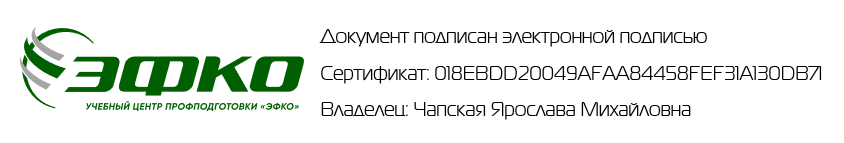                                                                                                                                                                  Директор АНО ДПО «Учебный центр профподготовки ЭФКО»                                                                                                                                                           ___________________Я.М. ЧапскаяПеречень программ профессионального обучения и дополнительного профессионального образования в АНО ДПО «Учебный центр профподготовки ЭФКО»и аннотации к ним№ п/пНаименование программыКатегория слушателейКод профессииСрок обучения (часы)Форма обученияАннотация к программе1Аппаратчик рафинации жиров и масел, 3-5 разрядаПерсонал предприятийГК «ЭФКО»10916300ОчнаяЦель образовательной программы -   освоение слушателями профессиональных компетенций, необходимых для ведения профессиональной деятельности аппаратчика рафинации жиров и масел и получение профессии 10916 «Аппаратчик рафинации жиров и масел».  Программа разработана для слушателей в возрасте от 18 лет и старше.К уровню подготовки слушателей по программе 10916 «Аппаратчик рафинации жиров и масел» (3-5 разряда) предъявляются следующие требования: 3 разрядХарактеристика работ. Ведение отдельных операций по рафинации жиров и масел в аппаратах: сушка, отбеливание, промывка, нейтрализация, дезодорация, центрифугирование под руководством аппаратчика рафинации жиров и масел более высокой квалификации. Приготовление растворов и заливка их в обслуживаемые аппараты. Слив, перекачка рафинированного масла или жира в отстойники, тару, транспортировка на последующие операции. Спуск соапстока. Отбор проб. Контроль состояния жироловушек. Пуск и остановка обслуживаемого оборудования.Должен знать: правила выполнения операций по рафинации жиров и масел; устройство и правила обслуживания оборудования; схемы коммуникаций; рецептуру приготовления растворов; периодичность и способы отбора проб.Должен уметь: вести технологический процесс рафинации жиров и масел в аппаратах периодического и беспрерывного действия; рассчитывать необходимое количество кислот, соли, воды, пары и других материалов; наблюдать за работой оборудования; регулировать параметры технологического режима рафинации с помощью контрольно-измерительных приборов; определять по показаниям контрольно-измерительных приборов, и результатам химических анализов момент окончания процесса рафинации и качество готовой продукции.4 разрядХарактеристика работ. Ведение отдельных операций по рафинации жиров и масел в аппаратах: нейтрализация, промывка, сушка, дезодорация, отбеливание и центрифугирование. Пуск и остановка насосов и аппаратов. Приготовление растворов и подача их в аппараты. Регулирование по показаниям контрольно-измерительных приборов технологического режима рафинации. Прием жиров и масел в сборники. Отбор проб.Должен знать: виды, сорта и физико-химические свойства жиров и масел; технологический режим рафинации жиров и масел; правила пользования применяемыми контрольно-измерительными приборами; устройство и правила эксплуатации обслуживаемого оборудования; периодичность и способы отбора проб; требования, предъявляемые к качеству жиров и масел.Должен уметь: вести технологический процесс рафинации жиров и масел в аппаратах периодического и беспрерывного действия; рассчитывать необходимое количество кислот, соли, воды, пары и других материалов; запускать и останавливать основное и вспомогательное оборудования; наблюдать за работой оборудования; регулировать параметры технологического режима рафинации с помощью контрольно-измерительных приборов; определять по показаниям контрольно-измерительных приборов, и результатам химических анализов момент окончания процесса рафинации и качество готовой продукции; обслуживать оборудование, проявлять и отстранять неисправности в его работе; руководить всем циклом рафинации жиров и масел и обработки отходов.5 разрядХарактеристика работ. Ведение технологического процесса рафинации жиров и масел в аппаратах периодического и непрерывного действия под руководством аппаратчика рафинации жиров и масел более высокой квалификации. Приготовление растворов, заливка гидролизатора. Регулирование по показаниям контрольно-измерительных приборов технологических режимов гидратации, нейтрализации, промывки и отбеливания жиров, масел. Подача пара или огневой подогрев отстойников. Удаление влаги и фузы. Контроль качества рафинации, кислотности, влажности жиров и масел по результатам химических анализов. Устранение неисправностей в работе обслуживаемого оборудования.Должен знать: основы технологического процесса рафинации жиров и масел, параметры технологических режимов и правила их регулирования; устройство обслуживаемого оборудования; правила пользования применяемыми контрольно-измерительными приборами; свойства кислот и щелочей и правила обращения с ними.Должен уметь: вести технологический процесс рафинации жиров и масел в аппаратах периодического и беспрерывного действия; рассчитывать необходимое количество кислот, соли, воды, пары и других материалов; запускать и останавливать основное и вспомогательное оборудования; наблюдать за работой оборудования; регулировать параметры технологического режима рафинации с помощью контрольно-измерительных приборов; определять по показаниям контрольно-измерительных приборов, и результатам химических анализов момент окончания процесса рафинации и качество готовой продукции; обслуживать оборудование, проявлять и отстранять неисправности в его работе; руководить всем циклом рафинации жиров и масел и обработки отходов.2ВодородчикПерсонал предприятийГК «ЭФКО»11474292ОчнаяЦель программы: освоение слушателями профессиональных компетенций, необходимых для ведения профессиональной деятельности водородчика 4-5 квалификационного разряда по профессии 11474 «Водородчик».  Программа разработана для слушателей возраста от 18 лет и старше.В результате освоения программы слушатели должны знать: - технологические схемы производства водорода, схемы водоснабжения, пароснабжения, воздухоснабжения газового цеха;- устройство и назначение сосудов и аппаратов, работающих под давлением, принцип их работы и безопасного обслуживания;- устройство компрессоров и насосных агрегатов всех видов, имеющихся в газовом цехе, устройство генератора инертного газа, правила пуска, остановки и обслуживания во время работы; - назначение и принцип работы контрольно-измерительных приборов, контролирующих технологический процесс. Водородчик должен уметь:  - вести технологический процесс производства водорода;- переключать компрессора и насосные агрегаты, находящиеся в цехе;- переходить с выработки водорода на циркуляцию водорода и инертного газа в системе;- продувать систему и отдельные аппараты инертным газом в аварийных ситуациях и после ремонта;- ставить систему и отдельные стадии процесса под давление водорода и инертного газа в аварийных случаях;- иметь навыки обслуживания всех рабочих мест: щит управления, цех, отделение трубчатой печи.3Лаборант химического анализа, 2-4 разрядаПерсонал предприятийГК «ЭФКО»13321409Очная2 разряд:Характеристика работ: проведение простых однородных анализов по принятой методике без предварительного разделения компонентов, определение плотности жидких веществ, щелочности среды, определение температуры плавления и застывания масложировой продукции;  участие в приготовлении титрованных растворов, определение процентного содержания влажности в анализируемых материалах различными методами; проведение титриметрических испытаний образцов пищевых продуктов и воды; проведение лабораторных испытаний образцов сырья на содержание влаги; проведение разнообразных анализов пищевых продуктов, сырья, полуфабрикатов.Должен знать: основы общей и аналитической химии; свойства применяемых реактивов и предъявляемые к ним требования; методику проведения анализов средней сложности; нормативные документы (ГОСТы) на выполняемые анализы объектов испытаний; правила пользования аналитическими весами, фотоколориметром, рефрактометром, ИК; спектрометром и другими аналогичными испытательными приборами; правила пользования применяемым вспомогательным оборудованием  в проведении испытаний; требования, предъявляемые к качеству проб и проводимых анализов; процессы растворения, фильтрации, экстракции, кристаллизации, нагрева (растопления); правила безопасности труда, производственной санитарии, электро-и пожарной безопасности; требования государственных стандартов, предъявляемые при производстве химических  анализов; систему записей результатов испытаний.Должен уметь: проводить простые однородные анализы по принятой методике без предварительного разделения компонентов; определять плотность жидких веществ ареометром, щёлочность среды; определять температуру плавления и застывания масложировой продукции; участвовать в приготовлении титрованных растворов; определять процентное содержание влажности в анализируемых материалах с применением аналитических  весов; приготавливать средние пробы жидких и твёрдых веществ для анализа; наблюдать за работой лабораторной установки, записывать её показания под руководством лаборанта более высокой квалификации; подготавливать пробы к испытаниям и анализам; проводить разнообразные  анализы  пищевых продуктов, сырья, полуфабрикатов, под руководством инженера-химика; вести лабораторные журналы по установленной форме; соблюдать правила охраны труда электро- и пожарной безопасности, пользоваться средствами пожаротушения.3 разряд: Характеристика работ. Проведение анализов средней сложности по принятой методике без предварительного разделения компонентов. Определение процентного содержания вещества в анализируемых материалах различными методами. Определение вязкости, растворимости, удельного веса материалов и веществ пикнометром, упругости паров по Рейду, индукционного периода, кислотностей и коксуемости анализируемых продуктов, температуры вспышки в закрытом тигле и застывания нефти и нефтепродуктов. Установление и проверка несложных титров. Проведение разнообразных анализов химического состава различных проб руды, хромистых, никелевых, хромоникелевых сталей, чугунов и алюминиевых сплавов, продуктов металлургических процессов, флюсов, топлива и минеральных масел. Определение содержания серы и хлоридов в нефти и нефтепродуктах. Проведение сложных анализов и определение физико-химических свойств лакокрасочных продуктов и цемента на специальном оборудовании. Подбор растворителей для лакокрасочных материалов. Взвешивание анализируемых материалов на аналитических весах. Наладка лабораторного оборудования. Сборка лабораторных установок по имеющимся схемам под руководством лаборанта более высокой квалификации. Наблюдение за работой лабораторной установки и запись ее показаний.Должен знать: основы общей и аналитической химии; способы установки и проверки титров; свойства применяемых реактивов и предъявляемые к ним требования; методику проведения анализов средней сложности и свойства применяемых реагентов; государственные стандарты на выполняемые анализы и товарные продукты по обслуживаемому участку; правила пользования аналитическими весами, электролизной установкой, фотокалориметром, рефрактометром и другими аналогичными приборами; требования, предъявляемые к качеству проб и проводимых анализов; процессы растворения, фильтрации, экстракции и кристаллизации; правила наладки лабораторного оборудования.Должен уметь: проводить анализы средней сложности по принятой методике без предварительного разделения компонентов; определять плотность жидких веществ ареометром, щёлочность среды; определять температуру плавления и застывания масложировой продукции; участвовать в приготовлении титрованных растворов; определять процентное содержание влажности в анализируемых материалах с применением аналитических  весов; определять процентное содержание вещества в анализируемых материалах различными методами; выполнять титриметрические методы анализа; приготавливать средние пробы жидких и твёрдых веществ для анализа; наблюдать за работой лабораторной установки, записывать её показания под руководством лаборанта более высокой квалификации; осуществлять сборку лабораторных установок по имеющимся схемам под руководством лаборанта более высокой квалификации; проводить разнообразные  анализы  пищевых продуктов, сырья, полуфабрикатов, под руководством инженера-химика; проводить расчеты в соответствии с принятой методикой анализа, вести лабораторные журналы по установленной форме; соблюдать правила охраны труда электро- и пожарной безопасности, пользоваться средствами пожаротушения; подготавливать пробы к испытаниям и анализам.4 разряд: Характеристика работ: проведение сложных анализов составов пульпы, растворов, реактивов, концентратов, поверхностных и буровых вод, нефти и нефтепродуктов, готовой продукции, вспомогательных материалов, отходов, удобрений, кислот, солей по установленной методике. Проведение разнообразных анализов химического состава различных цветных сплавов, ферросплавов, высоколегированных сталей. Определение количественного содержания основных легирующих элементов в сплавах на основе титана, никеля, вольфрама, кобальта, молибдена и ниобия по установленным методикам. Установление и проверка сложных титров. Определение нитрозности и крепости кислот. Выполнение анализа ситовым и электровесовым методом по степени концентрации растворов. Анализ сильнодействующих ядов, взрывчатых веществ. Полный анализ газов на аппаратах ВТИ, газофракционных аппаратах и хроматографах. Составление сложных реактивов и проверка их годности. Проведение в лабораторных условиях синтеза по заданной методике. Определение степени конверсии аммиака или окисленности нитрозных газов. Определение теплотворной способности топлива. Оформление и расчет результатов анализа. Сборка лабораторных установок по имеющимся схемам. Проведение испытаний покрытий изделий на специальных приборах - везерометре, камере тропического климата, приборе Мегера и др. Проведение арбитражных анализов простых и средней сложности. Обработка результатов химического анализа с использованием современных средств вычислительной техники.Должен знать: общие основы аналитической и физической химии; назначение и свойства применяемых реактивов; правила сборки лабораторных установок; способы определения массы и объема химикатов; способы приготовления сложных титрованных растворов; правила взвешивания осадков на аналитических весах и проведение необходимых расчетов по результатам анализа; правила пользования контрольно-измерительными приборами и весами различных типов; технические условия и государственные стандарты на проводимые анализы; правила ведения технической документации на выполненные работы. Методы автоматизированной обработки информации.Должен уметь: проводить арбитражные, простые и анализы средней сложности по принятой методике без предварительного разделения компонентов; определять плотность жидких веществ ареометром, щёлочность среды; определять температуру плавления и застывания масложировой продукции; участвовать в приготовлении титрованных растворов и реактивов; определять процентное содержание влажности в анализируемых материалах с применением аналитических  весов; определять процентное содержание вещества в анализируемых материалах различными методами; выполнять титриметрические методы анализа; приготавливать средние пробы жидких и твёрдых веществ для анализа; наблюдать за работой лабораторной установки, записывать её показания под руководством лаборанта более высокой квалификации; осуществлять обработку результатов анализа с использованием современных средств вычислительной техники; проводить расчеты в соответствии с принятой методикой анализа, вести лабораторные журналы по установленной форме;  производить сборку лабораторных установок по имеющимся схемам, пользоваться приборами, аппаратурой и инструментами, необходимыми для выполнения анализов; подготавливать пробы к испытаниям и анализам; проводить разнообразные  анализы  пищевых продуктов, сырья, полуфабрикатов, под руководством инженера-химика; соблюдать правила охраны труда электро- и пожарной безопасности, пользоваться средствами пожаротушения.4Микробиология пищевых продуктов. Правила безопасности при работе с микроорганизмами 3-4 групп патогенностиПерсонал предприятийГК «ЭФКО»141ОчнаяЦель программы: повысить квалификацию сотрудников микробиологических лабораторий.В учебном плане выделено 98 часов на теоретическую подготовку, 42 часа на практические занятия и 1 час на итоговую аттестацию.Теоретическое обучение включает учебные дисциплины:«Основы микробиологии»;«Правила безопасности при работе с микроорганизмами 3-4 групп патогенности»; «Микробиологический контроль пищевых продуктов»;«Охрана труда и промышленная безопасность на предприятии».Практические занятия охватывают вопросы освоения микробиологических методов анализа, методов контроля пищевых продуктов, техники посева различных групп микроорганизмов, техники микроскопирования, контроля санитарно-гигиенического состояния производства.5Оператор котельной, 2-3 разрядаВнешнее обучение15643527ОчнаяЦель программы: обеспечить профессиональное обучение по профессии «Оператор котельной». Программа разработана для слушателей возраста от 18 лет и старше.В результате освоения программы слушатели должны знать:- принцип работы обслуживаемых котлов;- состав теплоизоляционных масс и основные способы теплоизоляции котлов и паротрубопроводов;- правила обращения с газом и оборудованием, находящимся под напряжением;-   назначение и условия применения простых и средней сложности контрольно-измерительных приборов;-   устройство и режимы работы оборудования теплосетевых бойлерных установок или станций мятого пара.Оператор котельной должен уметь:- обслуживать водогрейные и паровые котлы с суммарной теплопроизводительностью до 12,6 ГДж/ч (до 3 Гкал/ч) или обслуживать в котельной отдельные водогрейные или паровые котлы с теплопроизводительностью котла до 21 ГДж/ч (до 5 Гкал/ч), работающих на жидком и газообразном топливе или электронагреве; - растапливать, производить пуск и остановку котлов, питание их водой;- регулировать горение топлива; наблюдать по контрольно-измерительным приборам за уровнем воды в котле, давлением пара и температурой воды, подаваемой в отопительную систему;- обслуживать теплосетевые бойлерные установки или станции мятого пара, расположенных в зоне обслуживания основных агрегатов с суммарной тепловой нагрузкой до 42 ГДж/ч (до 10 Гкал/ч);- очистка мятого пара и деаэрация воды;- пуск и остановку насосов, двигателей, вентиляторов и других вспомогательных механизмов;- чистку арматуры и приборов котла. участвовать в ремонте обслуживаемого оборудования.6Оператор линии в производстве пищевой продукции, 3-5 разрядаПерсонал предприятийГК «ЭФКО»15661133ОчнаяК уровню подготовки слушателей по профессии 15661 «Оператор линии в производстве пищевой продукции», 3-5 разряда предъявляются следующие требования:З разряд: Характеристика работ. Ведение отдельных операций технологического процесса приготовления сусла, мойки, розлива, расфасовки, оформления, комплектования, хранения, приема и упаковки различных видов готовой пищевой продукции и изделий на поточно-механизированных линиях. Участие в ремонте обслуживаемого оборудования.Должен знать: принцип работы обслуживаемого оборудования и применяемых контрольно-измерительных приборов; способы устранения неисправностей в работе обслуживаемого оборудования.Должен уметь: вести технологический процесс на поточно-механизированных линий мойки, розлива, расфасовки, оформления, комплектования, хранения, приемки и упаковки различных видов готовой пищевой продукции и изделий; осуществлять контроль соблюдения норм расхода сырья и материалов; выявлять причины неполадки в работе механизмов: производить подготовку оборудования к сдаче в ремонт и прием его из ремонта.4 разряд:Характеристика работ. Ведение технологических процессов: нагрева, раздува, мойки, приготовления сусла, розлива, расфасовки, оформления, комплектования, приема и упаковки различных видов готовой пищевой продукции. Контроль с помощью контрольно-измерительных приборов и автоматики параметров технологического режима работы моющих, дозирующих, наполняющих, формирующих, завертывающих, укупоривающих, укладывающих, комплектующих, транспортирующих и других автоматов, аппаратуры и механизмов. Контроль соблюдения норм расхода сырья и материалов. Выявление и устранение причин, вызывающих ухудшение качества продукции, снижение производительности линий, неполадки в работе их механизмов, превышение норм расхода сырья и материалов. Подготовка обслуживаемого оборудования к сдаче в ремонт и прием его из ремонта.Должен знать: правила ведения на поточно-механизированных линиях технологических процессов: нагрева, раздува, мойки, розлива, расфасовки, оформления, комплектования и упаковки пищевой продукции и изделий; виды используемого сырья и рецептуру приготовляемой пищевой продукции; требования, предъявляемые к укупорочно-упаковочным и вспомогательным материалам; устройство обслуживаемого основного и вспомогательного оборудования и применяемых контрольно-измерительных приборов.Должен уметь: вести технологический процесс с обслуживанием до трех различных поточно-механизированных линий мойки, розлива, расфасовки, оформления, комплектования, хранения, приемки и упаковки различных видов готовой пищевой продукции и изделий; осуществлять контроль выполнения параметров технологического режима, бесперебойной работы моющих, дозирующих, наполняющих, формирующих, завертывающих, укупоривающих, укладывающих, комплектующих, транспортирующих и других автоматов, аппаратуры и механизмов с помощью контрольно-измерительных приборов и автоматики; осуществлять контроль соблюдения норм расхода сырья и материалов; выявлять и устранять причины, вызывающие ухудшение качества продукции, снижение производительности линий, неполадки в работе механизмов, превышение норм расхода сырья и материалов: производить подготовку оборудования к сдаче в ремонт и прием его из ремонта.5 разряд:Характеристика работ. Ведение отдельных операций технологического процесса производства пищевой продукции на поточных комплексно-механизированных и автоматизированных линиях. Ведение технологических процессов: мойки, розлива, фасовки, оформления, комплектования, хранения, приема и упаковки различных видов готовой пищевой продукции и изделий с обслуживанием свыше трех поточно-механизированных линий.Должен знать: устройство и принцип действия автоматов, агрегатов и механизмов, включенных в комплексно-механизированные и автоматизированные линии; технологический процесс и режимы приготовления сусла, мойки, розлива, фасовки, оформления, комплектования, хранения, приема и упаковки различных видов готовой пищевой продукции и изделий. 	Должен уметь: вести технологический процесс с обслуживанием до трех различных поточно-механизированных линий мойки, розлива, расфасовки, оформления, комплектования, хранения, приемки и упаковки различных видов готовой пищевой продукции и изделий; осуществлять контроль выполнения параметров технологического режима, бесперебойной работы моющих, дозирующих, наполняющих, формирующих, завертывающих, укупоривающих, укладывающих, комплектующих, транспортирующих и других автоматов, аппаратуры и механизмов с помощью контрольно-измерительных приборов и автоматики; осуществлять контроль соблюдения норм расхода сырья и материалов; выявлять и устранять причины, вызывающие ухудшение качества продукции, снижение производительности линий, неполадки в работе механизмов, превышение норм расхода сырья и материалов: производить подготовку оборудования к сдаче в ремонт и прием его из ремонта.7Слесарь по контрольно-измерительным приборам и автоматике, 2-3 разрядаВнешнее обучение18494629ОчнаяК уровню подготовки слушателей по профессии 18494 «Слесарь по контрольно-измерительным приборам и автоматике» (2-3 разряда) предъявляются следующие требования: 2 разряд:Характеристика работ. Ремонт, регулировка, испытание и сдача простых, магнитоэлектрических, электромагнитных, оптико-механических и теплоизмерительных приборов и механизмов. Слесарная обработка деталей по 12 - 14 квалитетам. Определение причин и устранение неисправностей простых приборов. Монтаж простых схем соединений. Навивка пружин из проволоки в холодном состоянии, защитная смазка деталей. Ремонт приборов средней сложности под руководством слесаря более высокой квалификации.Должен знать: устройство, назначение и принцип работы ремонтируемых приборов, механизмов; схемы простых специальных регулировочных установок; основные свойства токопроводящих и изоляционных материалов и способы измерения сопротивления в различных звеньях цепи; назначение и правила применения наиболее распространенных универсальных и специальных приспособлений и контрольно-измерительных инструментов; систему допусков и посадок; квалитеты и параметры шероховатости; сорта и виды антикоррозионных масел и смазок; наименование и маркировку обрабатываемых материалов; основы электротехники в объеме выполняемой работы.Должен уметь: выполнять слесарную обработку деталей с подгонкой и доводкой; выполнять навивку пружин из проволоки в холодном и горячем состоянии; выполнять слесарно-сборочные работы с подгонкой и доводкой деталей и узлов; выполнять электромонтажные работы; выполнять пайки различными припоями; выполнять санитарно-гигиенические требования, нормы и правила по охране труда; производить анализ экономической информации, необходимой для ориентации в своей профессиональной деятельности; определять дефекты приборов; выполнять ремонт, сборку, регулировку, юстировку теплоизмерительных, электромагнитных, электродинамических, счётных, оптико-механических, пирометрических, автоматических, самопишущих и других средней сложности и сложных приборов; выполнять настройку и наладку устройств релейной защиты, электроавтоматики и телемеханики; составлять схемы средней сложности и сложных соединений и осуществлять их монтаж;выполнять защитную смазку деталей и окраску приборов; выполнять термообработку деталей с последующей их доводкой; проводить испытание отремонтированных приборов и средств автоматики; осуществлять сдачу после ремонта и испытаний КИПиА.3 разрядХарактеристика работ. Ремонт, сборка, проверка, регулировка, испытание, юстировка, монтаж и сдача теплоизмерительных, электромагнитных, электродинамических, счетных, оптико-механических, пирометрических, автоматических, самопишущих и других приборов средней сложности со снятием схем. Слесарная обработка деталей по 11 - 12 квалитетам с подгонкой и доводкой деталей. Составление и монтаж схем соединений средней сложности. Окраска приборов. Пайка различными припоями (медными, серебряными и др.). Термообработка деталей с последующей доводкой их. Определение твердости металла тарированными напильниками. Ремонт, регулировка и юстировка особо сложных приборов и аппаратов под руководством слесаря более высокой квалификации.Должен знать: устройство, назначение и принцип работы ремонтируемых и юстируемых приборов и аппаратов; государственные стандарты на испытание и сдачу отдельных приборов, механизмов и аппаратов; основные свойства металлов, сплавов и других материалов, применяемых при ремонте; электрические свойства токопроводящих и изоляционных материалов; способы термообработки деталей с последующей доводкой; влияние температур на точность измерения; условные обозначения запорной, регулирующей предохранительной арматуры в тепловых схемах; правила установки сужающих устройств; виды прокладок импульсных трубопроводов; установку уравнительных и разделительных сосудов; систему допусков и посадок, квалитеты и параметры шероховатости.Должен уметь: выполнять слесарную обработку деталей с подгонкой и доводкой; выполнять навивку пружин из проволоки в холодном и горячем состоянии; выполнять слесарно-сборочные работы с подгонкой и доводкой деталей и узлов; выполнять электромонтажные работы; выполнять пайки различными припоями; выполнять санитарно-гигиенические требования, нормы и правила по охране труда; производить анализ экономической информации, необходимой для ориентации в своей профессиональной деятельности; определять дефекты приборов; выполнять ремонт, сборку, регулировку, юстировку теплоизмерительных, электромагнитных, электродинамических, счётных, оптико-механических, пирометрических, автоматических, самопишущих и других средней сложности и сложных приборов; выполнять настройку и наладку устройств релейной защиты, электроавтоматики и телемеханики; составлять схемы средней сложности и сложных соединений и осуществлять их монтаж;выполнять защитную смазку деталей и окраску приборов; выполнять термообработку деталей с последующей их доводкой; проводить испытание отремонтированных приборов и средств автоматики; осуществлять сдачу после ремонта и испытаний КИПиА.8СтропальщикПерсонал предприятийГК «ЭФКО»18897119ОчнаяЦель программы: обучение стропальщиков групповым методом на курсах целевого назначения с частичным отрывом от производства.Объем профессиональных умений, навыков и технических знаний, предусмотренный в программе, отвечает Общероссийскому классификатору профессий рабочих, должностей служащих и тарифных разрядов (ОК 016-94) Единого тарифно-квалификационного справочника работ и профессий, и требованиям «Правил устройства и безопасной эксплуатации грузоподъемных кранов» ПБ 10-382-00.В результате освоения программы слушатели должны знать:установленный на предприятии порядок обмена сигналами между стропальщиком и крановщиком;производственную инструкцию для стропальщиков по безопасному производству работ грузоподъемными машинами;назначение и конструктивные особенности съемных грузозахватных приспособлений и тары;схемы строповки или кантовки грузов;способы визуального определения массы груза;порядок осмотра и нормы браковки съемных грузозахватных приспособлений, канатов и тары;нормы заполнения тары;грузоподъемность стропов;предельную длину и диаметр стропов;технологические карты;порядок и габариты складирования грузов;назначение и порядок применения стропов, цепей, канатов и других съемных грузозахватных приспособлений;меры безопасности и условия производства работ кранами на участке или в цехе;технические характеристики обслуживаемых стропальщиком грузоподъемных машин;основные требования безопасности при работе стреловых грузоподъемных машин вблизи линии электропередачи;меры предупреждения воздействия опасных и вредных производственных факторов;способы оказания первой помощи пострадавшим на производстве;средства индивидуальной и коллективной защиты и порядок их применения;расположение рубильника, подающего напряжение на кран с электроприводом.Стропальщик должен уметь:определять по указателю грузоподъемность стрелового крана в зависимости от вылета и положения выносных опор;выполнять обвязку и зацепку различных грузов для их подъема и перемещения;выполнять укладку (установку) груза в проектное положение и снятие грузозахватных приспособлений (расстроповку);выбирать стропы в соответствии с массой и размерами перемещаемого груза;определять пригодность грузозахватных приспособлений и тары и правильно их применять;правильно подавать сигналы крановщику (машинисту);пользоваться при необходимости средствами пожаротушения на рабочем месте;оказывать первую помощь пострадавшим на производстве;отключать краны от электрической сети в аварийных случаях.9Электромонтер по ремонту и обслуживанию электрооборудования, 2-3 разрядаВнешнее обучение19861717очнаяЦель программы: обеспечить профессиональное обучение слушателей по профессии 19861 «Электромонтёр по ремонту и обслуживанию электрооборудования». Программа разработана для слушателей возраста от 18 лет и старше.2 разрядХарактеристика работ. Выполнение отдельных несложных работ по ремонту и обслуживанию электрооборудования под руководством электромонтера более высокой квалификации. Монтаж и ремонт распределительных коробок, клеммников, предохранительных щитков и осветительной арматуры. Очистка и продувка сжатым воздухом электрооборудования с частичной разборкой, промывкой и протиркой деталей. Чистка контактов и контактных поверхностей. Разделка, сращивание, изоляция и пайка проводов напряжением до 1000 В. Прокладка установочных проводов и кабелей. Обслуживание и ремонт солнечных и ветровых энергоустановок мощностью до 50 кВт. Выполнение простых слесарных, монтажных и плотничных работ при ремонте электрооборудования. Подключение и отключение электрооборудования и выполнение простейших измерений. Работа пневмо- и электроинструментом. Выполнение такелажных работ с применением простых грузоподъемных средств и кранов, управляемых с пола. Проверка и измерение мегомметром сопротивления изоляции распределительных сетей статоров и роторов электродвигателей, обмоток трансформаторов, вводов и выводов кабелей.Должен знать: устройство и принцип работы электродвигателей, генераторов, трансформаторов, коммутационной и пускорегулирующей аппаратуры, аккумуляторов и электроприборов; основные виды электротехнических материалов, их свойства и назначение; правила и способы монтажа и ремонта электрооборудования в объеме выполняемой работы; наименование, назначение и правила пользования применяемым рабочим и контрольно-измерительным инструментом и основные сведения о производстве и организации рабочего места; приемы и способы замены, сращивания и пайки проводов низкого напряжения; правила оказания первой помощи при поражении электрическим током; правила техники безопасности при обслуживании электроустановок в объеме квалификационной группы II; приемы и последовательность производства такелажных работ.Должен уметь: самостоятельно выполнять отдельные несложные работы по ремонту и обслуживанию электрооборудования; выполнять монтаж и ремонт распределительных коробок, клеммников, предохранительных щитков и осветительной аппаратуры; выполнять очистку и продувку сжатым воздухом электрооборудования с частичной разборкой, промывкой и протиркой деталей; выполнять чистку контактов и контактных поверхностей; выполнять разделку, сращивание, изоляцию и пайку проводов на напряжение до 1000 В; прокладывать установочные провода и кабели; выполнять простые слесарные и монтажные работы при ремонте электрооборудования; подключать и отключать электрооборудование и выполнять необходимые измерения; работать пневмо- и электроинструментом; выполнять такелажные работы с применением простых грузоподъёмных средств и кранов, управляемых с пола; выполнять проверку и измерения мегомметром сопротивления изоляции распределительных сетей, статоров и роторов электродвигателей, обмоток трансформаторов, вводов и выводов кабелей;  обслуживать энергоустановки мощностью до 50 кВт.3 разрядХарактеристика работ. Выполнение несложных работ на ведомственных электростанциях, трансформаторных электроподстанциях с полным их отключением от напряжения оперативных переключений в электросетях, ревизией трансформаторов, выключателей, разъединителей и приводов к ним без разборки конструктивных элементов. Регулирование нагрузки электрооборудования, установленного на обслуживаемом участке. Ремонт, зарядка и установка взрывобезопасной арматуры. Разделка, сращивание, изоляция и пайка проводов напряжением свыше 1000 В. Обслуживание и ремонт солнечных и ветровых энергоустановок мощностью свыше 50 кВт. Участие в ремонте, осмотрах и техническом обслуживании электрооборудования с выполнением работ по разборке, сборке, наладке и обслуживанию электрических приборов, электромагнитных, магнитоэлектрических и электродинамических систем. Ремонт трансформаторов, переключателей, реостатов, постов управления, магнитных пускателей, контакторов и другой несложной аппаратуры. Выполнение отдельных сложных ремонтных работ под руководством электромонтеров более высокой квалификации. Выполнение такелажных операций с применением кранов и других грузоподъемных машин. Участие в прокладке кабельных трасс и проводки. Заряд аккумуляторных батарей. Окраска наружных частей приборов и оборудования. Реконструкция электрооборудования. Обработка по чертежу изоляционных материалов: текстолита, гетинакса, фибры и т.п. Проверка маркировки простых монтажных и принципиальных схем. Выявление и устранение отказов, неисправностей и повреждений электрооборудования с простыми схемами включения.Должен знать: основы электротехники; сведения о постоянном и переменном токе в объеме выполняемой работы; принцип действия и устройство обслуживаемых электродвигателей, генераторов, аппаратуры распределительных устройств, электросетей и электроприборов, масляных выключателей, предохранителей, контакторов, аккумуляторов, контроллеров, ртутных и кремниевых выпрямителей и другой электроаппаратуры и электроприборов; конструкцию и назначение пусковых и регулирующих устройств; приемы и способы замены, сращивания и пайки проводов высокого напряжения; безопасные приемы работ, последовательность разборки, ремонта и монтажа электрооборудования; обозначения выводов обмоток электрических машин; припои и флюсы; проводниковые и электроизоляционные материалы и их основные характеристики и классификацию; устройство и назначение простого и средней сложности контрольно-измерительного инструмента и приспособлений; способы замера электрических величин; приемы нахождения и устранения неисправностей в электросетях; правила прокладки кабелей в помещениях, под землей и на подвесных тросах; правила техники безопасности в объеме квалификационной группы III.Должен уметь: самостоятельно выполнять отдельные несложные работы по ремонту и обслуживанию электрооборудования; выполнять монтаж и ремонт распределительных коробок, клеммников, предохранительных щитков и осветительной аппаратуры; выполнять очистку и продувку сжатым воздухом электрооборудования с частичной разборкой, промывкой и протиркой деталей; выполнять чистку контактов и контактных поверхностей; выполнять разделку, сращивание, изоляцию и пайку проводов на напряжение до 1000 В; прокладывать установочные провода и кабели; выполнять простые слесарные и монтажные работы при ремонте электрооборудования; подключать и отключать электрооборудование и выполнять необходимые измерения; работать пневмо- и электроинструментом; выполнять такелажные работы с применением простых грузоподъёмных средств и кранов, управляемых с пола; выполнять проверку и измерения мегомметром сопротивления изоляции распределительных сетей, статоров и роторов электродвигателей, обмоток трансформаторов, вводов и выводов кабелей;  обслуживать энергоустановки мощностью до 50 кВт.10Аппаратчик по приготовлению майонеза, 3-4 разрядаПерсонал предприятий ГК «ЭФКО»10639125ОчнаяЦель образовательной программы - освоение слушателями профессиональных компетенций, необходимых для ведения профессиональной деятельности аппаратчика приготовления майонеза и получение профессии «Аппаратчик по приготовлению майонеза».  Программа разработана для слушателей возраста от 18 лет и старше.3 разрядХарактеристика работ. Ведение процесса приготовления майонезной пасты и растворов по заданной рецептуре. Приготовление горчицы. Прием, взвешивание, просеивание сырья на виброситах. Подача подготовленного сырья по трубопроводам или транспортерам в бункера, контейнеры, дозаторы и смесители. Подогревание и смешивание компонентов майонеза. Регулирование работы смесителей и насосов. Регулирование температуры воды и подача пара. Контроль по показаниям контрольно-измерительных приборов точности дозировки подготовленных компонентов, соблюдения технологического режима, давления пара и вакуума. Отбор проб. Ведение учета сырья, растворов и пасты.Должен знать: технологию приготовления майонезной пасты; принцип работы обслуживаемых аппаратов и оборудования; требования, предъявляемые к качеству сырья, применяемого для приготовления майонеза, горчицы; нормы расхода сырья; назначение и принцип работы контрольно-измерительных приборов; правила отбора проб.Должен уметь: вести процесс приготовления майонеза; подавать в соответствии с заданной рецептурой и установленной последовательностью из бачков и дозаторов в смеситель насосами и эмульгатором по трубопроводам майонезную пасту, рафинированные и дезодорированные масла, растворы и специи; регулировать скорость подачи компонентов и перемешивать их в смесителе; следить за температурным режимом, давлением и процессом образования эмульсии; контролировать качество сырья, которое поступает в производство, приготавливать растворы и майонезную пасту; подавать грубую эмульсию майонеза на гомогенизацию; регулировать давление гомогенизатора для получения майонеза нужной консистенции; сливать готовый майонез из гомогенизатора в емкость для готовой продукции; вести техническую документацию.  4 разряд Характеристика работ. Ведение процесса приготовления майонеза. Подача по заданной рецептуре и в установленной последовательности из бачков и дозаторов в смеситель насосами и эмульсатором по трубопроводам майонезной пасты, рафинированного и дезодорированного растительного масла, растворов и специй. Регулирование скорости подачи компонентов и перемешивания их в смесителе. Наблюдение за температурным режимом, давлением и процессом образования эмульсии. Контроль качества сырья и полуфабрикатов органолептическим методом. Контроль качества приготовления растворов и майонезной пасты. Подача грубой эмульсии майонеза на гомогенизацию. Регулирование давления гомогенизатора, обеспечивающего получение майонеза требуемой консистенции. Слив майонеза из гомогенизатора по трубопроводам в емкости для готовой продукции. Ведение технической документации.Должен знать: технологию приготовления майонеза; нормы расхода применяемого сырья; устройство обслуживаемых аппаратов, оборудования и применяемых контрольно-измерительных приборов.Должен уметь: вести процесс приготовления майонеза; подавать в соответствии с заданной рецептурой и установленной последовательностью из бачков и дозаторов в смеситель насосами и эмульгатором по трубопроводам майонезную пасту, рафинированные и дезодорированные масла, растворы и специи; регулировать скорость подачи компонентов и перемешивать их в смесителе; следить за температурным режимом, давлением и процессом образования эмульсии; контролировать качество сырья, которое поступает в производство, приготавливать растворы и майонезную пасту; подавать грубую эмульсию майонеза на гомогенизацию; регулировать давление гомогенизатора для получения майонеза нужной консистенции; сливать готовый майонез из гомогенизатора в емкость для готовой продукции; вести техническую документацию.11Аппаратчик приготовления кетчупаПерсонал предприятий ГК «ЭФКО»10639121ОчнаяЦель образовательной программы - освоение слушателями профессиональных компетенций, необходимых для ведения профессиональной деятельности аппаратчика приготовления кетчупа и получение профессии «Аппаратчик приготовления кетчупа».  Программа разработана для слушателей возраста от 18 лет и старше.      В результате освоения программы слушатель должен знать: правила выполнения операций по приготовлению кетчупа; устройство и правила обслуживания оборудования; схемы коммуникаций; рецептуру приготовления растворов; периодичность и способы отбора проб.Аппаратчик приготовления кетчупа должен уметь: вести сложный технологический процесс приготовления устойчивых и высоко дисперсионных эмульсий кетчупа: подготавливать сырье, очищать жидкости от примесей фильтрацией, дозировать компоненты по заданной рецептуре и загружать в аппарат, перемешивать; интенсивно измельчать взвешенные частицы до критического размера; добавлять стабилизаторы, повышающие устойчивость эмульсий; выгружать продукт на тару на следующую технологическую операцию; отбирать пробы для определения момента окончания реакции; контролировать соблюдение технологического режима, качество продукции по показателям контрольно-измерительных приборов, результатам анализов и на основе опыта; предупреждать и устранять причины отклонений от норм технологического режима; рассчитывать загружаемые компоненты; обслуживать дозирующие устройства, смесители, фильтры, машины – гомогенизаторы, насосы, контрольно-измерительные приборы; вести учет расхода сырья, полученной продукции; подготавливать оборудование к ремонту и пуску в эксплуатацию; использовать только исправные инструменты и приспособления, соответствующие требованиям безопасности.12Жаровщик, 4-5 разрядаПерсонал предприятий ГК «ЭФКО»11943161ОчнаяЦель образовательной программы программы - формирование слушателями профессиональных компетенций, необходимых для ведения профессиональной деятельности по профессии «Жаровщик».  Программа разработана для слушателей возраста от 18 лет и старше.К уровню подготовки слушателей по программе 11943 «Жаровщик», 4-5 разряда предъявляются следующие требования: 4 разрядХарактеристика работ: ведение процесса влаготепловой обработки мятки в жаровнях различных систем и конструкций под руководством жаровщика более высокой квалификации. Обслуживание жаровен, пропарочно-увлажнительных и распределительных шнеков, конденсационных горшков и другого оборудования. Наблюдение за работой жаровен, транспортных механизмов, аспирационной системой, магнитной защитой и отбором проб. Устранение неисправностей в работе жаровен. Регулирование режима процесса влаготепловой обработки мятки по показаниям контрольно-измерительных приборов. Проверка влажности и тонкости помола мятки, поступающей в жаровни, влажности и структуры мезги, выходящей из жаровни.Должен знать: технологию приготовления мятки и влаготепловые режимы для различных масличных культур; способы получения лепестка и крупки для экстракции; виды, назначение, принцип работы применяемых контрольно-измерительных приборов и правила пользования ими; приемы и методы органолептического определения готовности мезги; устройство обслуживаемого оборудования.Должен уметь: вести процесс влаготепловой обработки мятки в жаровнях различных систем; обслуживать жаровни, пропарочно-увлажнительные и распределительные шнеки, конденсационные горшки и другое оборудование; устранять неисправности в работе жаровен; регулировать режим процесса влаготепловой обработки мятки по показаниям контрольно-измерительных приборов; проверять влажность и тонкость помола мятки, поступающей в жаровни, влажность и структуру мезги, выходящей из жаровни.5 разрядХарактеристика работ. Ведение процесса влаготепловой обработки мятки в жаровнях различных систем и конструкций, применяемых на маслозаводах. Расчет количества поступающей в жаровни мятки, выхода мезги, количества влаги для увлажнения. Обеспечение равномерного поступления мятки в чаны жаровни и регулирование режима влаготепловой обработки мятки. Наблюдение за работой перепускных клапанов, за аспирацией чанов жаровни, температурой мезги, давлением пара, конденсационной системой, высотой слоя мятки в чанах жаровни визуально и по показаниям контрольно-измерительных приборов. Регулирование режима процесса приготовления мезги и наладка работы технологического оборудования. Контроль структуры мезги, поступающей на прессы, качества масла, нагрузки на прессах предварительного и окончательного отжима масла. Координация работы рушально-веечного и прессового отделений. Пуск и останов обслуживаемого оборудования. Очистка магнитной защиты, наблюдение за транспортными механизмами.Должен знать: технологию приготовления мезги; способы определения влажности мезги; тепловые режимы приготовления мезги из семян различных масличных культур; методы органолептического определения качества и готовности мезги; физико-химические процессы влаготепловой обработки мятки; правила регулирования, контроля процесса тепловой обработки мятки в жаровнях; правила наладки и регулирования обслуживаемого оборудования; схему расположения коммуникаций; качественные и количественные показатели режима работы основного технологического оборудования. Должен уметь: вести процесс влаготепловой обработки мятки в жаровнях различных систем; обслуживать жаровни, пропарочно-увлажнительные и распределительные шнеки, конденсационные горшки и другое оборудование; устранять неисправности в работе жаровен; регулировать режим процесса влаготепловой обработки мятки по показаниям контрольно-измерительных приборов; проверять влажность и тонкость помола мятки, поступающей в жаровни, влажность и структуру мезги, выходящей из жаровни.13Кладовщик, 1-2 разрядаПерсонал предприятий ГК «ЭФКО»12759151ОчнаяЦель образовательной программы -освоение слушателями профессиональных компетенций, необходимых для ведения профессиональной деятельности по профессии «Кладовщик».  Программа разработана для слушателей возраста от 18 лет и старше.К уровню подготовки слушателей по программе 12759 «Кладовщик», 1-2 разряда предъявляются следующие требования: 1 разрядХарактеристика работ: Прием на склад, взвешивание, хранение и выдача со склада различных материальных ценностей топлива, сырья, полуфабрикатов, готовой продукции, деталей, инструментов, вещей и т.д. Проверка соответствия принимаемых ценностей сопроводительным документом. Перемещение материальных ценностей к местам хранения вручную или при помощи штабелеров и других механизмов с раскладкой (сортировкой) их по видам, качеству, назначению и другим признакам. Организация хранения материалов и продукции с целью предотвращения их порчи и потерь. Обеспечение сохранности материальных ценностей. Должен знать: номенклатуру, сортамент и ассортимент хранящихся материальных ценностей, их свойства и назначение; способы проверки рабочего инструмента, приборов, приспособлений на пригодность их к работе; способы предохранения вещей, продукции и сырья от порчи при разгрузке, погрузке и хранении на складе; правила противопожарной безопасности хранения материалов и содержания служебных помещений; правила охраны труда при хранении и перемещении токсичных, пожаро - и взрывоопасных материалов, топлива и смазки.
Должен уметь: принимать на склад, взвешивать, хранить и выдавать со склада сырье, полуфабрикаты, готовую продукцию, детали, инструменты и другие товарно-материальные ценности; проверять соответствие поступающих на склад ценностей сопроводительным документам; перемещать материальные ценности к местам хранения вручную или при помощи механизмов с раскладкой (сортировкой) их по видам, качеству, назначению и другим признакам; организовывать хранение материалов и продукции с целью предотвращения их порчи и потерь; обеспечивать сохранность материальных ценностей; выполнять подготовительные работы для эффективной работы склада; вести учет наличия хранящихся на складе товарно-материальных ценностей; осуществлять ведение отчетной документации по движению товарно-материальных ценностей; осуществлять контроль за наличием товарно-материальных ценностей; участвовать в проведении инвентаризаций.2 разряд Характеристика работ: Руководство работой по погрузке, выгрузке грузов и размещению их внутри склада. Комплектование партий материальных ценностей по заявкам потребителей. Осмотр и составление дефектных ведомостей на неисправные инструменты, приборы и т.д., актов на их ремонт и списание, а также на недостачу и порчу материалов. Прием личного автотранспорта от населения на временную сохранность с оформлением соответствующих документов. Учет наличия на складе хранящихся материальных ценностей и ведение отчетной документации по их движению. Участие в проведении инвентаризаций. Должен знать: правила ведения складского хозяйства; правила учета, хранения, движения материальных ценностей на складе и правила оформления сопроводительных документов на них; правила комплектования партий различных материальных ценностей по технологическим документам; правила применения складского измерительного инструмента, приспособлений, механизмов и способы проверки их на пригодность к работе; правила применения крепежных автотранспортных средств на автостоянках; правила проведения инвентаризаций; правила противопожарной безопасности хранения и перемещения материалов и содержания служебных помещений.Должен уметь: принимать на склад, взвешивать, хранить и выдавать со склада сырье, полуфабрикаты, готовую продукцию, детали, инструменты и другие товарно-материальные ценности; проверять соответствие поступающих на склад ценностей сопроводительным документам; перемещать материальные ценности к местам хранения вручную или при помощи механизмов с раскладкой (сортировкой) их по видам, качеству, назначению и другим признакам; организовывать хранение материалов и продукции с целью предотвращения их порчи и потерь; обеспечивать сохранность материальных ценностей; выполнять подготовительные работы для эффективной работы склада; вести учет наличия хранящихся на складе товарно-материальных ценностей; осуществлять ведение отчетной документации по движению товарно-материальных ценностей; осуществлять контроль за наличием товарно-материальных ценностей; участвовать в проведении инвентаризаций; иметь навыки по эксплуатации вычислительной и оргтехники, уметь работать с программными средствами учета; вести автоматизированный учет наличия хранящихся на складе товарно-материальных ценностей; осуществлять автоматизированное ведение отчетной документации по движению товарно-материальных ценностей.14Контролер пищевой продукции, 3-4 разрядаПерсонал предприятий ГК «ЭФКО»13011134Очная      К уровню подготовки слушателей по программе 13011 «Контролер пищевой продукции» 3- 4 разряда предъявляются следующие требования: 3 разряд:Характеристика работ. Контроль сплошной или выборочный на различных стадиях производства пищевой продукции, сырья, полуфабрикатов, тары по объему наполнения, закладки, укладки, размерам, формам, ассортименту, сортности, категорийности, кондиционности, чистоте, прозрачности, наличию посторонних запахов, включений на основе взвешивания, измерения, внешнего осмотра или осмотра бочковой тары с применением фонарей и других приспособлений, с использованием различных светильников и соответствия государственным стандартам и техническим условиям. Визуальный сплошной контроль продукции на комплексно-механизированных и автоматизированных поточных линиях. Балансировка весов. Установка разновесов. Укладка, уплотнение содержимого в банках и накрывание крышками. Укладка и упаковка легко деформируемой, хрупкой и ломкой готовой продукции в различные виды тары.Должен знать: государственные стандарты, технические условия и требования на используемое сырье, готовую продукцию, бочковую, бумажную, металлическую и стеклянную тару; методы контроля пищевой продукции, устройство, правила применения и проверки точности применяемых контрольных приборов, приспособлений, механизмов.Должен уметь: вести контроль качественных показателей полуфабрикатов (при передаче из секции в секцию, с одного производственного участка на другой) и каждой готовой продукции; проводить испытания в соответствии с требованиями раздела «Контроль производства» Технологических регламентов; проводить приемочный контроль готовой продукции; вести контроль состояния транспортных средств; оформлять сопроводительные документы, удостоверяющие качество, на каждую партию отгружаемой продукции. 4 разряд:Характеристика работ. Контроль сплошной или выборочный качества технологической обработки пищевой продукции, сырья, полуфабрикатов на различных стадиях производственного процесса по результатам лабораторных анализов: кислотности, растворимости, концентрации, плотности, содержания влаги, активности, тонкости помола, других показателей, их соответствия государственным стандартам, техническим условиям и утвержденным образцам. Отделение бракованной, дефектной продукции, сырья, полуфабриката со снижением качества или забраковкой. Принятие мер к предотвращению брака. Составление актов на брак пищевой продукции.Должен знать: технологию производства обслуживаемого участка, государственные стандарты, технические условия на используемое сырье, полуфабрикаты, готовую продукцию; виды дефектов, по которым контролируемое сырье, полуфабрикаты, продукты могут быть понижены в качестве или забракованы; методы проведения анализов; порядок отбора проб; устройство и правила пользования применяемыми контрольно-измерительными приборами.Должен уметь: вести контроль качественных показателей полуфабрикатов (при передаче из секции в секцию, с одного производственного участка на другой) и каждой готовой продукции; проводить испытания в соответствии с требованиями раздела «Контроль производства» Технологических регламентов; проводить приемочный контроль готовой продукции в соответствии с требованиями раздела «Контроль производства» Технологических регламентов; вести подготовку, проведение, оформление результатов органолептической оценки продукции (рабочей дегустации); участвовать в рабочей дегустационной комиссии для оценки органолептических свойств продукции; вести контроль состояния транспортных средств; оформлять сопроводительные документы, удостоверяющие качество, на каждую партию отгружаемой продукции; вести контроль чистоты емкостей для хранения продукции; осуществлять техническую приемку предъявляемой продукции в соответствии с действующей нормативной документацией; оформлять документы, подтверждающие соответствие качества продукции установленным требованиям; разрешать отгрузку продукции при соблюдении установленных правил.15Машинист выдувных машинПерсонал предприятий ГК «ЭФКО»13637147ОчнаяЦель образовательной программы - освоение слушателями профессиональных компетенций, необходимых для ведения профессиональной деятельности машиниста выдувных машин, и получение квалификационного разряда по профессии «Машинист выдувных машин».  Программа разработана для слушателей возраста от 18 лет и старше.В результате освоения программы слушатель должен знать: устройство и принцип действия выдувных машин; правила установки и смены выдувных форм; способы регулирования режимов выдувания; правила пользования контрольно-измерительными приборами и мерительным инструментом; свойства применяемых материалов; требования, предъявляемые к изготавливаемым изделиям.Машинист вдувных машин должен уметь: управлять полуавтоматической и автоматической выдувной машиной при выдуве бутылок из ПЭТФ заготовок; контролировать заполнения загрузочного бункера; контролировать поступления преформ в узел загрузки преформ; контролировать качество нагрева реформ; контролировать качества выдутых бутылок; учитывать готовую и несоответствующую продукции; осуществлять уборку машины и своевременно удалять производственные отходы и несоответствующую продукции; заполнять рабочий журнал оборудования.16Машинист рушальных установокПерсонал предприятий ГК «ЭФКО»14158155ОчнаяЦель образовательной программы - формирование слушателями профессиональных компетенций, необходимых для ведения профессиональной деятельности по профессии «Машинист рушальных установок».  Программа разработана для слушателей возраста от 18 лет и старше.В результате освоения программы слушатель должен знать: устройство обслуживаемого оборудования; свойства поступающего на обработку сырья и зерна; требования, предъявляемые к качеству зерна, технические условия на готовую продукцию, нормы ее выхода; способы возобновления и ремонта абразивных рабочих поверхностей обслуживаемого оборудования. Машинист рушальных установок должен уметь: вести технологический процесс провеивания, дробления, шлифовки, плющения и полировки зерна, крупы, процесс обработки зерна на шелушильных машинах; вести контроль по показаниям контрольно-измерительных приборов и лабораторным анализам качества шелушения зерна, соответствующего государственным стандартам и техническим условиям; предотвращать потери и уносы в отходы кондиционного зерна; вести наладку работы рушально-веечного и другого оборудования.17Прессовщик-отжимщикПерсонал предприятий ГК «ЭФКО»17071162Очная    Цель образовательной программы - формирование слушателями профессиональных компетенций, необходимых для ведения профессиональной деятельности по профессии «Прессовщик-отжимщик».  Программа разработана для слушателей возраста от 18 лет и старше.В результате освоения программы слушатель должен знать: технологию прессования; способы получения растительных масел из различных видов масличного сырья, технологический режим отжима пищевой продукции; причины отклонений в технологическом режиме и меры их устранения; государственные стандарты на вырабатываемые масла. Прессовщик-отжимщик должен уметь: вести технологический процесс прессования семян бобовых (соя) и масличных культур на машинах и механизмах различных конструкций предприятия, вести процесс обработки зерна на прессовальных машинах; вести контроль по показаниям контрольно-измерительных приборов и лабораторным анализам качества прессования зерна, соответствующего государственным стандартам и техническим условиям; вести наладку работы прессового и другого оборудования.18Аппаратчик гранулирования шротаПерсонал предприятий ГК «ЭФКО»10197144ОчнаяЦель образовательной программы -   овладение слушателями профессиональных компетенций, необходимых для ведения профессиональной деятельности по профессии «Аппаратчик гранулирования шрота».  Программа разработана для слушателей возраста от 18 лет и старше.В результате освоения программы слушатель должен знать: технологический процесс гранулирования; схему обслуживаемого участка; устройство, принцип работы обслуживаемого оборудования; схему арматуры и коммуникаций на обслуживаемом участке; правила пользования применяемыми контрольно-измерительными приборами; технологический режим процесса гранулирования и правила его регулирования; физико-химические и технологические свойства используемого сырья и готовой продукции, государственные стандарты и технические условия на них; правила отбора проб.
Аппаратчик гранулирования шрота должен уметь:  готовить основное и вспомогательное технологическое оборудование к работе согласно инструкциям, контролировать работоспособность исполнительных механизмов, контролировать работоспособность и правильность срабатывания противоаварийной защиты, систем сигнализации и блокировок, работу вентиляционных систем, производить проверку основного и вспомогательного оборудования после вывода из ремонта (целостность, наличие изоляции), при необходимости под руководством ответственного специалиста проводить гидравлические и пневматические испытания, обкатку оборудования на холостом ходу.19Литейщик пластмассПерсонал предприятий ГК «ЭФКО»13399141ОчнаяЦель образовательной программы -   освоение слушателями профессиональных компетенций, необходимых для ведения профессиональной деятельности литейщика пластмасс и получение  квалификации по профессии «Литейщик пластмасс».  Программа разработана для слушателей возраста от 18 лет и старше.В результате освоения программы слушатель должен знать: устройство и принцип работы литьевых машин. Приемы работы на литьевых машинах с применением пресс-форм. Правила установки и смены пресс-форм. Правила эксплуатации пресс-форм. Схемы электрического обогрева и коммуникаций. Правила подготовки оборудования к работе. Последовательность выполнения работ по подготовке литьевой машины и пресс-форм к работе. Технологические режимы литья изделий. Способы регулирования режимов литья. Свойства и назначение литьевых материалов. Причины усадки материалов. Требования, предъявляемые к литьевым материалам. Технические требования, предъявляемые к изделиям. Правила пользования контрольно-измерительными приборами. Правила внутреннего трудового распорядка. Правила, нормы, инструкции по охране труда. Способы оказания первой помощи.Литейщик пластмасс должен уметь: контролировать выполнение заземления, зануления; пускать и останавливать электродвигатели, установленные на эксплуатируемом оборудовании; снимать показания работы и пользоваться электрооборудованием с соблюдением норм техники безопасности и правил эксплуатации, использовать способы, оборудование, приспособления, инструмент для получения отливок, оценивать качество отливок.20Наладчик технологического оборудования, 2-3 разрядаПерсонал предприятий ГК «ЭФКО»14995339ОчнаяЦель образовательной программы -   освоение слушателями профессиональных компетенций, необходимых для ведения профессиональной деятельности наладчика технологического оборудования и получение квалификации по профессии «Наладчик технологического оборудования».  Программа разработана для слушателей возраста от 18 лет и старше.К уровню подготовки слушателей по программе 14995 «Наладчик технологического оборудования» (2-3 разряда) предъявляются следующие требования: 2 разрядХарактеристика работ. Наладка на заданные режимы работы простых видов специального технологического оборудования с определением качества обрабатываемых деталей. Профилактический осмотр обслуживаемого оборудования, определение износа, подгонка и замена отдельных простых деталей и узлов. Участие в ремонте, регулировании и настройке механической, электрической и вакуумной частей простых видов оборудования.Должен знать: устройство и принцип работы обслуживаемого специального технологического оборудования; основные правила и способы наладки, настройки и регулирования его узлов и механизмов; назначение и устройство вспомогательных механизмов, приспособлений и контрольно-измерительных приборов, правила их применения и эксплуатации; элементарные основы электро-, радио- и теплотехники в пределах выполняемой работы; допустимые режимы работы оборудования (огневые, откачные, температурные и т.п.); основные свойства применяемых материалов (основных и вспомогательных), методы их обработки и использования; требования к качеству обрабатываемых деталей и изделий.Должен уметь: читать кинематические схемы; проводить сборочно-разборочные работы в соответствии с характером соединений деталей и сборочных единиц; производить расчѐт прочности несложных деталей и узлов; подсчитывать передаточное число; пользоваться контрольно-измерительными приборами и инструментом.3 разряд Характеристика работ. Наладка и регулирование специального технологического оборудования. Установка заданных режимов работы оборудования и наблюдение за их устойчивостью. Периодическая проверка обслуживаемого оборудования с определением и устранением неисправностей в узлах, блоках, платах, модулях и механизмах. Замена вышедших из строя деталей и узлов. Выполнение работ, связанных с ремонтом и последующей наладкой механической, электрической и вакуумной частей оборудования. Участие в испытании оборудования средней сложности.Должен знать: устройство, конструкцию и принцип работы обслуживаемого оборудования, механизмов, узлов, приспособлений, их взаимодействие, правила обслуживания и эксплуатации; правила наладки и проверки на точность и устойчивость технологических параметров обслуживаемого оборудования; технологические процессы обработки изделий на обслуживаемом оборудовании; оптимальные и допустимые режимы работы оборудования; назначение и условия применения контрольно-измерительных инструментов и приборов; допуски и посадки; основы электротехники, электромеханики, радио-и теплотехники в пределах выполняемой работы; свойства применяемых материалов и методы их обработки, отклонения от заданных параметров, допускаемые при обработке изделий (деталей) на обслуживаемом оборудовании.Должен уметь: читать кинематические схемы; проводить сборочно-разборочные работы в соответствии с характером соединений деталей и сборочных единиц; производить расчѐт прочности несложных деталей и узлов; подсчитывать передаточное число; пользоваться контрольно-измерительными приборами и инструментом.21Слесарь- ремонтник, 3-5 разрядаПерсонал предприятий ГК «ЭФКО»18559197Очная      К уровню подготовки слушателей по программе 18559 «Слесарь-ремонтник», предъявляются следующие требования: 3 разряд:Характеристика работ: разборка, ремонт, сборка и испытание средней сложности узлов и механизмов оборудования, агрегатов и машин. Ремонт, регулирование и испытание средней сложности оборудования, агрегатов и машин, а также сложного под руководством слесаря более высокой квалификации. Слесарная обработка деталей по 11 - 12 квалитетам. Изготовление приспособлений средней сложности для ремонта и сборки. Выполнение такелажных работ при перемещении грузов с помощью простых грузоподъемных средств и механизмов, управляемых с пола.Должен знать: устройство ремонтируемого оборудования; назначение и взаимодействие основных узлов и механизмов; технологическую последовательность разборки, ремонта и сборки оборудования, агрегатов и машин; технические условия на испытание, регулировку и приемку узлов и механизмов; основные свойства обрабатываемых материалов; устройство универсальных приспособлений и применяемых контрольно-измерительных инструментов; систему допусков и посадок, квалитеты и параметры шероховатости; правила строповки, подъема, перемещения грузов; правила эксплуатации грузоподъемных средств и механизмов, управляемых с пола.Должен уметь: производить ремонт вакуумных агрегатов на установках средней сложности, ремонт и установка вентиляторов, производить разборку, ремонт, сборку и испытание простых узлов и механизмов оборудования, агрегатов и машин, производить ремонт простого оборудования, агрегатов и машин; выполнять слесарную обработку деталей по 11-му - 12-му квалитетам; осуществлять промывку, чистку, смазку деталей и снятие залива; изготавливать простые приспособления для ремонта и сборки; производить разборку, ремонт, сборку и испытание средней сложности, узлов и механизмов оборудования, агрегатов и машин.4 разряд:Характеристика работ: разборка, ремонт, сборка и испытание сложных узлов и механизмов. Ремонт, монтаж, демонтаж, испытание, регулирование, наладка сложного оборудования, агрегатов и машин и сдача после ремонта. Слесарная обработка деталей и узлов по 7 - 10 квалитетам. Изготовление сложных приспособлений для ремонта и монтажа. Составление дефектных ведомостей на ремонт. Выполнение такелажных работ с применением подъемно-транспортных механизмов и специальных приспособлений.Должен знать: устройство ремонтируемого оборудования, агрегатов и машин; правила регулирования машин; способы устранения дефектов в процессе ремонта, сборки и испытания оборудования, агрегатов и машин; устройство, назначение и правила применения используемых контрольно-измерительных инструментов; конструкцию универсальных и специальных приспособлений; способы разметки и обработки несложных различных деталей; систему допусков и посадок; квалитеты и параметры шероховатости; свойства кислотоупорных и других сплавов; основные положения планово-предупредительного ремонта оборудования.Должен уметь: производить разборку, ремонт, сборку и испытание простых у шов и механизмов оборудования, агрегатов и машин, производить. ремонт простого оборудования, агрегатов и машин, а также средней сложности под руководством слесаря более высокой квалификации; выполнять слесарную обработку деталей по 7-му - 10-му квалитетам; осуществлять промывку, чистку, смазку деталей и снятие залива; изготавливать простые приспособления для ремонта и сборки; производить разборку, ремонт, сборку и испытание средней сложности, узлов и механизмов оборудования, агрегатов и машин.5 разряд:Характеристика работ: разборка, ремонт, сборка и испытание средней сложности узлов и механизмов оборудования, агрегатов и машин. Ремонт, регулирование и испытание средней сложности оборудования, агрегатов и машин, а также сложного под руководством слесаря более высокой квалификации. Слесарная обработка деталей по 11 - 12 квалитетам. Ремонт футерованного оборудования и оборудования, изготовленного из защитных материалов и ферросилиция. Разборка, сборка и уплотнение фаолитовой и керамической аппаратуры и коммуникаций. Изготовление приспособлений средней сложности для ремонта и сборки. Выполнение такелажных работ при перемещении грузов с помощью простых грузоподъемных средств и механизмов, управляемых с пола.Должен знать: устройство ремонтируемого оборудования; назначение и взаимодействие основных узлов и механизмов; технологическую последовательность разборки, ремонта и сборки оборудования, агрегатов и машин; технические условия на испытание, регулировку и приемку узлов и механизмов; основные свойства обрабатываемых материалов; устройство универсальных приспособлений и применяемых контрольно-измерительных инструментов; систему допусков и посадок, квалитеты и параметры шероховатости; правила строповки, подъема, перемещения грузов; правила эксплуатации грузоподъемных средств и механизмов, управляемых с пола.Должен уметь: производить разборку, ремонт, сборку и испытание простых у шов и механизмов оборудования, агрегатов и машин, производить. ремонт простого оборудования, агрегатов и машин, а также средней сложности под руководством слесаря более высокой квалификации; выполнять слесарную обработку деталей по 12-му - 14-му квалитетам; осуществлять промывку, чистку, смазку деталей и снятие залива; выполнять работы с применением пневматических, электрических инструментов и на сверлильных станках; шабрить детали с помощью механизированного инструмента; изготавливать простые приспособления для ремонта и сборки; производить разборку, ремонт, сборку и испытание средней сложности, узлов и механизмов оборудования, агрегатов и машин; производить ремонт регулирование и испытание средней сложности оборудования агрегатов и машин, а также сложного под руководством слесаря более высокой квалификации.22Токарь, токарь-расточникПерсонал предприятий ГК «ЭФКО»19149175ОчнаяЦель образовательной программы -   освоение слушателями профессиональных компетенций, необходимых для ведения профессиональной деятельности токаря и получение квалификации по профессии «Токарь», «Токарь-расточник».  Программа разработана для слушателей возраста от 18 лет и старше.В результате освоения программы слушатель должен знать: устройство, правила подналадки и проверки на точность универсальных токарных станков; правила управления крупногабаритными станками, обслуживаемыми совместно с токарем более высокой квалификации; устройство и правила применения универсальных и специальных приспособлений; устройство и условия применения плазмотрона; назначение и правила применения контрольно-измерительных инструментов и приборов; геометрию и правила заточки режущего инструмента, изготовленного из инструментальных сталей или с пластиной из твердых сплавов или керамической; систему допусков и посадок; квалитеты и параметры шероховатости; основные свойства обрабатываемых материалов.Токарь, токарь-расточник должен уметь:устройство и принцип работы однотипных токарных станков;наименование, назначение и условия применения наиболее распространенных универсальных приспособлений;устройство контрольно-измерительных инструментов;назначение и правила применения режущего инструмента;углы, правила заточки и установки резцов и сверл;систему допусков и посадок;квалитеты и параметры шероховатости;назначение и свойства охлаждающих и смазывающих жидкостей;правила безопасности труда, производственной санитарии, электро- и пожарной безопасности.23Аппаратчик пароводотермического агрегата, 4 разрядаПерсонал предприятий ГК «ЭФКО»10494191ОчнаяК уровню подготовки слушателей по профессии 10494 «Аппаратчик пароводотермического агрегата» (4 разряда) предъявляются следующие требования: Характеристика работ: обслуживание оборудования, используемого в технологии водоподготовки, контроль над его работой, выполнение ремонта, монтажа, демонтажа вышедшего из строя основного и вспомогательного оборудования. Приготовление растворов извести, флокулянта, раствор соды кальцинированной, засыпка соли в солевую емкость приготовления. Подвозка и подноска химреагентов и материалов в пределах рабочего места. Загрузка автоклава сырьем. Регулирование давления в автоклаве, разгрузка автоклава. Регулирование работы водяного термостата, скорости разгрузки сырья, количества и температуры охлаждающей воды моечно-очистительной машины. Выявление и устранение мелких неисправностей в работе обслуживаемого оборудования.Должен знать: технологические схемы узлов разгрузки и приготовления реагентов; основные сведения об устройстве обслуживаемого оборудования; состав и свойства реагентов и фильтрующих веществ; основные способы механической и химической очистки воды; правила чистки и промывки емкостей и аппаратуры; способы возобновления и ремонта абразивных рабочих поверхностей обслуживаемого оборудования, правила пользования применяемыми контрольно-измерительными и регулирующими приборами. Должен уметь: подготавливать раствор извести, раствор соды кальцинированной, засыпать соли в солевую емкость приготовления; осуществлять ремонт оборудования, используемого в технологии водоподготовки, монтаж, демонтаж вышедшего из строя основного и вспомогательного оборудования.24Аппаратчик по приготовлению химреагентов, 2-3 разрядаПерсонал предприятий ГК «ЭФКО»10641191ОчнаяК уровню подготовки слушателей по профессии 10641 «Аппаратчик по приготовлению химреагентов» (2-3 разряда) предъявляются следующие требования: Характеристика работ. Обслуживание оборудования склада химических реагентов и реагентного хозяйства (баков, бункеров, цистерн, насосов, мешалок и погрузочно-разгрузочных механизмов) при количестве наименований применяемых реагентов до трех. Гашение извести, приготовление известкового молока, коагулянта, фосфата, гидразин-гидрата, гидразин-сульфата, трилона и других растворов реагентов на химводоочистку. Подвозка и подноска химреагентов и материалов в пределах рабочего места. Смазка подшипников механизмов.Должен знать: технологические схемы узлов разгрузки и приготовления реагентов; основные сведения об устройстве обслуживаемого оборудования; состав и свойства реагентов и фильтрующих веществ; основные способы механической и химической очистки воды; правила чистки и промывки емкостей и аппаратуры.При обслуживании оборудования склада химических реагентов и реагентного хозяйства при количестве наименований применяемых реагентов свыше трех – 3 разряд.Должен уметь: подготавливать раствор извести, флокулянта, раствор соды кальцинированной, засыпать соли в солевую емкость приготовления, осуществлять ремонт оборудования, используемого в технологии водоподготовки, монтаж, демонтаж вышедшего из строя основного и вспомогательного оборудования.25Электромонтер по ремонту обмоток и изоляции электрооборудования Персонал предприятий ГК «ЭФКО»19863723ОчнаяЦель образовательной программы - освоение слушателями профессиональных компетенций, необходимых для ведения профессиональной деятельности по профессии «Электромонтёр по ремонту обмоток и изоляции электрооборудования». Программа разработана для слушателей возраста от 18 лет и старше.В результате освоения программы слушатель должен знать: конструкцию обмоток и изоляции силовых трансформаторов мощностью до 10000 кВ.А и измерительных трансформаторов напряжением до 35 кВ; устройство обмоток и изоляции низковольтных электрических машин постоянного и переменного тока, высоковольтных электродвигателей мощностью до 500 кВт, их принцип работы и назначение; схемы соединения обмоток и обозначение регулировочных ответвлений; допустимую плотность тока в обмотках и регулировочных ответвлениях; чтение чертежей, схем и расчетных записок на обмотки и изоляцию силовых и измерительных трансформаторов и электрических машин; оборудование обмоточно-изоляционного и сушильно-пропиточного отделения; марки и ассортимент обмоточных проводов с эмалевой и стеклянной изоляцией; свойства и область применения материалов: медь, алюминий, бук, дуб, электротехническая сталь, эпоксидные смолы и отвердители, миканит, микафолий и др., требования, предъявляемые к ним; оборудование, специальные приспособления, оснастку, мерительный инструмент, электрические средства измерений и аппаратуру, применяемые при ремонте и изготовлении обмоток и изоляции трансформаторов и электрических машин; основы электротехники.Электромонтёр по ремонту обмоток и изоляции электрооборудования должен уметь: намотка катушек двухслойных, цилиндрических, двухзаходных низкого напряжения из провода прямоугольного сечения в три параллели для трансформатора ТМ-630/35; намотка катушек цилиндрических многослойных высшего напряжения измерительного трансформатора НСМ-35; изолировка мест паек лобовых частей обмотки статора асинхронного высоковольтного электродвигателя мощностью 2000 кВт; обмотки статоров - изготовление обмотки секциями без подогрева;  обмотки якорей - крепление обмотки проволочным бандажом; обмотки роторов синхронных генераторов мощностью 50 тыс. кВт - изолировка отводов; электродвигатели асинхронные мощностью 500 кВт - выполнение стержневой обмотки при ремонте.26Слесарь-сантехникПерсонал предприятий ГК «ЭФКО»18560190ОчнаяЦель образовательной программы -   освоение слушателями профессиональных компетенций, необходимых для ведения профессиональной деятельности слесаря-ремонтника и получение квалификации по профессии 18560 «Слесарь-сантехник».  Программа разработана для слушателей возраста от 18 лет и старше.Слесарь-сантехник должен знать: устройство и способы ремонта трубопроводных санитарно-технических систем из стальных и полимерных труб; устройство поршневых пистолетов и правила работы с ними; способы разметки мест установки приборов и креплений; правила установки санитарных и нагревательных приборов.
Слесарь-сантехник должен уметь осуществлять разборку, ремонт, сборку: бачков смывных; ванн различных; вентилей; кранов, кроме трехходовых; моек различных; раковин; смесителей; умывальников; унитазов; установок для мойки подкладных суден; шкафов вытяжных.27Слесарь-инструментальщикПерсонал предприятий ГК «ЭФКО»18452187ОчнаяЦель образовательной программы -   освоение слушателями профессиональных компетенций, необходимых для ведения профессиональной деятельности слесаря-ремонтника и получение квалификации по профессии 18452 «Слесарь-инструментальщик».  Программа разработана для слушателей возраста от 18 лет и старше.Слесарь-инструментальщик должен знать: назначение и правила применения слесарных и контрольно-измерительных инструментов и приспособлений; смысл и назначение системы допусков и посадок; размеры и параметры шероховатости и обозначение их на чертежах; правила и приёмы работы на заточных станках.Слесарь-инструментальщик должен уметь: изготавливать отверстия продолговатые в деталях из листовых материалов, их разметка, сверление, резание и опиливание. Нарезка резьбы вручную метчиками и плашками. Изготовление отверстий по 7, 8 квалитетам с использованием развёрток. Детали из листового металла с криволинейным контуром-разметка и изготовление. Резание металлического листа слесарными ножницами и вращающимся абразивным кругом (углошлифовальной машиной). Матрицы и пуансоны выдувных и литьевых машин - ремонт. Держатели метчиков-сверление и опиливание квадратных отверстий для установки хвостовика метчика.28Слесарь по ремонту систем вентиляции и кондиционированияПерсонал предприятий ГК «ЭФКО»18526205ОчнаяЦель образовательной программы -   освоение слушателями профессиональных компетенций, необходимых для ведения профессиональной деятельности слесаря-ремонтника и получение квалификации по профессии 18526 «Слесарь по ремонту и обслуживанию систем вентиляции и кондиционирования».  Программа разработана для слушателей возраста от 18 лет и старше.Слесарь по ремонту систем вентиляции и кондиционирования должен знать: устройство и принцип действия обслуживаемого оборудования; способы контроля работы вентиляционного оборудования и систем отопления; правила ремонта, сборки и монтажа ремонтируемого оборудования; основы теплотехники в объеме выполняемой работы; особенности обработки воздуха в кондиционерах; конструктивные особенности обслуживаемого оборудования; технические условия на ремонт, испытание и сдачу в эксплуатацию вентиляционного оборудованияСлесарь по ремонту систем вентиляции и кондиционирования должен уметь: регулировать систему вентиляции и кондиционирования для поддержания заданной температуры и влажности воздуха в помещениях с помощью приборов. Осматривать, чистить и участвовать в ремонте вентиляторов, калориферов и насосов, надзор за состоянием и работой приборов автоматического регулирования. Пуск и остановка вентиляционных и увлажнительных установок. Разборку, ремонт, сборку, монтаж и обслуживание систем вентиляции и кондиционирования воздуха. Регулирование температуры и влажности воздуха в соответствии с техническими условиями29Охрана труда при работе на высоте    (1 группа)Персонал предприятий ГК «ЭФКО»33очнаяЦЕЛЬ ПРОГРАММЫ – формирование системных знаний и повышение профессиональных компетенций в рамках имеющейся квалификации, необходимых для выполнения работ и снижения травматизма при работе на высоте.В результате освоения содержания программы слушатели должны обладать следующими компетенциями. Знать: мероприятия, обеспечивающие безопасность выполнения работ; методы и средства предупреждения несчастных случаев и профессиональных заболеваний при выполнение работ в ОЗП; системы обеспечения безопасности работ на высоте; материалы, инструмент, приспособления для проведения работ на высоте;требования по охране труда, предъявляемые к производственным помещениям и производственным площадкам;требования к средствам подмащивания;требования, предъявляемые к работникам, проводящим работу на высоте;специальные требования при выполнении отдельных видов работ;основы проведения эвакуации и спасения, оказания первой помощи пострадавшим.30Эксплуатация люльки подъемников (вышек)Персонал предприятий ГК «ЭФКО»27очнаяЦЕЛЬ ПРОГРАММЫ – получение новой компетенции, необходимой для профессиональной деятельности: допуск персонала к выполнению работ в люльке подъемника (вышки).В результате прохождения обучения по программе Эксплуатация люльки подъемников (вышек) слушатели должны знать:требования безопасности и охраны труда, изложенные в типовой инструкции по безопасному ведению работ для рабочих люльки, находящихся на подъемнике (вышке);знаковую сигнализацию, применяемую при работе на подъемнике; опасные факторы и опасные зоны при работе подъемника;безопасные работы труда, меры предупреждения опасных ситуаций на рабочем месте;меры безопасности при работе подъемника вблизи линии электробезопасности;способы предупреждения воздействия опасных и вредных производственных факторов;основные мероприятия по обеспечению безопасности труда рабочих люльки.основные понятия, термины и определения; условную сигнализацию рабочего люльки;производственную и типовую инструкцию рабочего люльки; обязанности рабочего люльки перед началом работы, во время работы, по окончанию работы.способы оказания первой помощи пострадавшим при несчастных случаях.31Наладчик оборудования в производстве пищевой продукции, 3-5 разрядаПерсонал предприятий ГК «ЭФКО»14944315очнаяК уровню подготовки слушателей по программе 14944 «Наладчик оборудования в производстве пищевой продукции» (3-5 разряда) предъявляются следующие требования: 3 разряд:Характеристика работ: наладка, регулирование и ремонт полуавтоматических линий, отдельных машин и автоматов под руководством наладчика оборудования в производстве пищевой продукции более высокой квалификации. Смазка, набивка сальников, сшивка ремней и выполнение других аналогичных работ.Должен знать: правила эксплуатации обслуживаемого оборудования, регулирования, выявления и устранения неисправностей в его работе; технологические режимы работы обслуживаемых полуавтоматических линий, машин и автоматов; порядок разборки и сборки обслуживаемых машин и оборудования.Должен уметь: читать кинематические схемы; проводить сборочно-разборочные работы в соответствии с характером соединений деталей и сборочных единиц; производить расчѐт прочности несложных деталей и узлов; подсчитывать передаточное число; пользоваться контрольно-измерительными приборами и инструментом.4 разряд:Характеристика работ: Наладка, регулирование, ремонт механизированных и полуавтоматических линий, отдельных машин и автоматов под руководством наладчика оборудования в производстве пищевой продукции более высокой квалификации. Проверка технического состояния и правильности взаимодействия узлов обслуживаемого оборудования, предупреждение, выявление и устранение технических неисправностей в его работе. Замена и подгонка быстроизнашивающихся деталей и прокладок; монтаж и балансировка. Опробование оборудования. Контроль работы полуавтоматических линий, отдельных машин и автоматов. Наладка и регулирование узлов и механизмов обслуживаемого оборудования в процессе работы, участие в различных видах ремонта, испытании и сдаче его в эксплуатацию. Смазка обслуживаемого оборудования, набивка сальников.Должен знать: устройство и конструктивные особенности обслуживаемого оборудования, машин и автоматов; причины, вызывающие неполадки в работе обслуживаемого оборудования, способы их выявления и устранения, порядок разборки, сборки и регулирования; правила эксплуатации и ремонта обслуживаемого оборудования; нормы запаса быстроизнашивающихся деталей; требования, предъявляемые к качеству наладки оборудования в производстве пищевой продукции; правила пользования применяемым контрольно-измерительным инструментом при выполнении наладочных работ.Должен уметь: читать кинематические схемы; проводить сборочно-разборочные работы в соответствии с характером соединений деталей и сборочных единиц; производить расчѐт прочности несложных деталей и узлов; подсчитывать передаточное число; пользоваться контрольно-измерительными приборами и инструментом.5 разряд:Характеристика работ: Наладка, регулирование и ремонт механизированных и автоматизированных линий, многоузловых машин и автоматов, центробежных скоростных сепараторов и центрифуг периодического и непрерывного действия, наладка и регулирование их узлов и механизмов в процессе работы. Участие в выполнении различных видов ремонта обслуживаемого оборудования, включая капитальный, испытании под рабочей нагрузкой и сдаче в эксплуатацию.Должен знать: устройство и конструктивные особенности механизированных и автоматизированных линий, многоузловых машин и автоматов, центробежных скоростных сепараторов и центрифуг периодического и непрерывного действия; правила наладки, взаимодействия и синхронности работы их узлов и механизмов; причины, вызывающие неполадки в работе обслуживаемого оборудования, способы их выявления и устранения, порядок разборки, сборки и регулирования; правила эксплуатации и ремонта обслуживаемого оборудования; устройство и правила пользования применяемыми контрольно-измерительными приборами и инструментом; правила составления эскизов на несложные детали.Должен уметь: читать кинематические схемы; проводить сборочно-разборочные работы в соответствии с характером соединений деталей и сборочных единиц; производить расчѐт прочности несложных деталей и узлов; подсчитывать передаточное число; пользоваться контрольно-измерительными приборами и инструментом.32ПробоотборщикПерсонал предприятий ГК «ЭФКО»17314281очнаяК уровню подготовки слушателей по программе 17314 «Пробоотборщик» предъявляются следующие требования: Характеристика работ: Отбор проб из автоцистерны, отбор проб сырья, полуфабрикатов, готовой продукции, растворов и др. вручную с помощью пробоотборников и специальных приспособлений. Отбор проб кислот, щелочей, оборотной воды, экосола, конденсата с применением необходимых СИЗ. Проведение анализов, проб под руководством лаборанта. Укупорка проб, оформление этикеток к ним, обеспечение сохранности их доставки в лабораторию. Мойка и сушка лабораторной посуды, используемой для отбора проб и проведения испытаний. Ведение учета отобранных проб, оформление соответствующих актов. Выдача протоколов анализов, выполняемых согласно должностной инструкции. Ведение записей в лабораторных журналах.Должен знать: правила и способы отбора проб в различных складских и производственных условиях; правила отбора проб из автоцистерны; свойства пробируемых материалов, сырья и готовой продукции на обслуживаемом объекте или участке; требования, предъявляемые к качеству проб; устройство пробоотборников; правила и способы отбора проб кислот, щелочей, экосола, оборотной воды, конденсата; правила обращения с ядовитыми и горючими веществами.Должен уметь: производить качественно и своевременно отбор проб сырого молока, сливок, обезжиренного и нормализованного молока, нормализованной и пастеризованной смеси, молочных основ из емкостей цеха, а также сырого молока из автомолцистерн строго по утвержденным внутренним инструкциям, ГОСТам или ТУ; качественно и своевременно производить физико-химические испытания, связанные с лабораторным контролем сквашивания молочной продукции по показателям титруемой кислотности и рН, а также промывных вод с оборудования и концентрации растворов действующим стандартам, техническим условиям, технологическим регламентам и инструкциям; производить расчеты и оформление результатов испытаний по показателям рН и кислотность при сквашивании продукции, а также при определении концентрации растворов и промывных вод; проводить мойку и подготовку лабораторной посуды к проведению испытаний; выполнять требования документов систем менеджмента качества и менеджмента безопасности пищевой продукции; поддерживать чистоту рабочего пространства в течение рабочего процесса и после проведения испытаний приводить в порядок рабочее место.33Уборщик производственных и служебных помещенийПерсонал предприятий ГК «ЭФКО»1925872ОчнаяК уровню подготовки слушателей по профессии  «Уборщик производственных и служебных помещений» предъявляются следующие требования: Характеристика работ: уборка в цехах и других производственных помещениях отходов производства и мусора. Вытирание пыли, подметание и мойка вручную или с помощью машин и приспособлений полов, лестниц, лестничных клеток, окон, стен, потолков в производственных помещениях. Приготовление различных моющих и дезинфицирующих растворов для мойки полов, стен, окон и потолков. Транспортирование отходов и мусора из производственных помещений в установленное место. Получение моющих средств, инвентаря и обтирочного материала. Уборка и дезинфекция санузлов, гардеробных и других мест общего пользования на производстве.Должен знать: корпоративные регламенты и положения по вопросам санитарии и благоустройства, правила промышленной санитарии и гигиены по содержанию убираемых мест, устройство и правила эксплуатации обслуживаемого оборудования и приспособлений; правила уборки; назначение и концентрацию моющих и дезинфицирующих средств; правила эксплуатации санитарно-технического оборудования.Должен уметь: определять объемы и виды предстоящих работ по обслуживанию закрепленной территории; осуществлять уборку закрепленной территории; подбирать моющие составы для промывки и дезинфекции полов, стен, окон и потолков; соблюдать требования технической документации, определяющей периодичность и уровень качества выполняемых работ.34ДворникПерсонал предприятий ГК «ЭФКО»1178672ОчнаяК уровню подготовки слушателей по профессии  «Дворник» предъявляются следующие требования: Характеристика работ: уборка улиц, тротуаров, участков и площадей, прилегающих к обслуживаемому предприятию. Своевременная очистка от снега и льда тротуаров и дорожек, посыпка их песком. Рытье и прочистка канавок и лотков для стока воды. Промывка уличных урн и периодическая очистка их от мусора. Наблюдение за своевременной очисткой дворовых мусорных ящиков; за сохранностью зеленых насаждений и их ограждений. Участие в обходах территорий.Должен знать: постановления по вопросам санитарии, благоустройства, внешнего содержания зданий; адреса и номера телефонов: отделения милиции, скорой помощи, пожарной части, ближайшего учреждения по оказанию медицинской помощи.Должен уметь: определять объемы и виды предстоящих работ по обслуживанию закрепленной территории; осуществлять уборку закрепленной территории, соблюдать требования технической документации, определяющей периодичность и уровень качества выполняемых работ.35Обучение персонала на право обслуживания водогрейных котлов мощностью до 360 кВтПерсонал предприятий ГК «ЭФКО»40ОчнаяК уровню подготовки слушателей предъявляются следующие требования: Характеристика работ: обслуживающий персонал несёт ответственность за состояние котла, оборудования, арматуры, КИП и за соблюдение правил техники безопасности, нарушение которых может привести к аварии котла, нередко сопровождающейся большими разрушениями и несчастными случаями записывают распоряжения о времени пуска и остановки оборудования. При приеме и сдаче смен в журнале делают соответствующую запись. В ремонтном журнале, в котором записывают выполненные на котлах ремонтные работы, должны храниться акты о приемке котла после ремонта.Должен знать: назначение, принцип действия, устройство, места установки контрольно-измерительных приборов и автоматики в котельной; требования к запорной арматуре; устройство оборудования и ориентироваться в схеме его расположения; порядок обслуживания котлов во время работы; элементарные правила техники безопасности на объектах газоснабжения.Должен уметь: четко знать свои обязанности в случаях возможного срабатывания автоматики безопасности; уметь разделять газопроводы по давлению, по назначению и месту расположения; разбираться в технической документации рабочего места оператора котельной; уметь подготавливать помещение к приёму и пуску газа, осуществлять пуск котельной; иметь отработанные действия персонала при аварийных ситуациях.36ВесовщикПерсонал предприятий ГК «ЭФКО»1142275ОчнаяК уровню подготовки слушателей по программе «Весовщик» предъявляются следующие требования:  Характеристика работ: взвешивание грузов на весах различных типов и конструкций. Наружный осмотр грузов и проверка исправности упаковки. Руководство укладкой и непосредственное участие в укладке взвешиваемых грузов на весы. Проверка соответствия наименования, веса и других характеристик грузов сопроводительным документам. Оформление сопроводительных документов и составление актов на недостачу и порчу грузов. Учет взвешиваемых грузов. Наблюдение за полнотой загрузки транспортных емкостей. Уход за весами и проверка правильности их показаний.Должен знать: номенклатуру, ассортимент и сортамент взвешиваемых грузов; устройство обслуживаемых весов, допустимую нагрузку на них; способы проверки весов и регулирования точности взвешивания; меры веса; правила взвешивания, укладки, складирования и хранения грузов; типы транспортных емкостей и их грузоподъемность; правила учета взвешиваемых грузов и оформления сопроводительной документации на грузы.Должен уметь: взвешивать грузы на весах различных типов и конструкций; производить наружный осмотр грузов и проверять исправность упаковки; проверять соответствие наименования, веса и другие характеристики грузов сопроводительным документам; оформлять сопроводительные документы и составлять акты на недостачу и порчу грузов; вести учет взвешиваемых грузов; ухаживать за весами и проверять правильность их показаний.37Оператор газовых сушилокПерсонал предприятий ГК «ЭФКО»100ОчнаяК уровню подготовки слушателей по профессии «Оператор газовых сушилок» предъявляются следующие требования: Характеристика работ: обеспечивает бесперебойную работу газовых сушилок различных систем.Выполняет ручные и механизированные операции. Одновременно использует автоматику безопасности различной сложности и контрольно-измерительные приборы. Приступая к дежурству, оператор газовых сушилок знакомится с записями в рабочем журнале, осматривает и проверяет исправность сушилок, аварийного освещения, сигнализации, газоходов, регулирующих устройств, контрольно-измерительных и питательных приборов. В процессе работы следит по показаниям приборов за уровнем воды, температурой пара. В случае возникновения звукового сигнала и загорания лампочки на пульте автоматики безопасности, оповещающих о сбое в работе сушилки, оценивает степень аварийности обстановки и незамедлительно принимает экстренные меры.Должен знать: технологический процесс сушки и правила его регулирования;устройство и назначение приборов на пульте управления;технологический и температурный режим сушки;правила регулирования технологического процесса.Должен уметь: вести технологические процессы сушки семян подсолнечника и зерновых культур на шахтных сушилках;разбираться в технической документации рабочего места оператора газовых сушилок;разбираться в технической документации рабочего места оператора газовых сушилок;иметь отработанные действия персонала при аварийных ситуациях.38Охрана труда Персонал предприятий ГК «ЭФКО»40ОчнаяЦЕЛЬ ПРОГРАММЫ – приобретение слушателями необходимых знаний по охране труда для их применения в практической деятельности в сфере безопасности и охраны труда с целью обеспечения профилактических мер по сокращению производственного травматизма и профессиональных заболеваний.В результате прохождения обучения по охране труда СЛУШАТЕЛИ ПРИОБРЕТАЮТ ЗНАНИЯ:об основах охраны труда в Российской Федерации;об основах управления охраной труда на предприятии;по специальным вопросам обеспечения требований охраны труда и безопасности производственной деятельности;об организации работ по охране труда и управлению профессиональными рисками на уровне работодателя;о социальной защите пострадавших от несчастных случаев на производстве и профессиональных заболеваний.39Обучение персонала на право обслуживания сосудов, работающих под давлениемПерсонал предприятий ГК «ЭФКО»44ОчнаяК уровню подготовки слушателей по программе «Обучение персонала на право обслуживания сосудов, работающих под давлением» предъявляются следующие требования:  Характеристика работ: включение в работу, отключение в резерв и вывод в ремонт сосуды, использование ручной и электроприводной арматуры, производство аварийной остановки сосудов, осуществление проверки действия предохранительных клапанов, соблюдение мер безопасности при обслуживании сосудов, как источника повышенной опасности.Должен знать: основные сведения о сосудах, работающих под давлением;оснащение сосудов, работающих под давлением арматурой, контрольно-измерительными приборами, предохранительными клапанами, блокировочными устройствами и средствами сигнализации;технику безопасности при эксплуатации сосудов, работающих под давлением; технику безопасности при эксплуатации цистерн и бочек, работающих под давлением; технику безопасности при эксплуатации баллонов, работающих под давлением; организацию обслуживания сосудов, работающих под давлением;меры безопасности при выполнении работ по очистке и ремонту сосудов, работающих под давлением; причины производственного травматизма и аварий при эксплуатации сосудов, работающих под давлением; цели и задачи специальных технических расследований аварий и несчастных случаев;пожарную безопасность и противопожарные мероприятия в цехах и на участках, где установлены сосуды, работающие под давлением.Должен уметь: четко знать свои обязанности в случаях возможных неисправностей сосудов, работающих под давлением;уметь различать баллоны по маркировке и окраске,разбираться в технической документации рабочего места персонала, обслуживающего сосуды, работающие под давлением;применять навыки действий персонала при аварийных ситуациях;самостоятельно выполнять все работы, предусмотренные квалификационной характеристикой профессии «Персонал, обслуживающий сосуды, работающие под давлением», технологическими условиями и нормами, установленными на предприятии40Обучение персонала на право обслуживания трубопроводов пара и горячей водыПерсонал предприятий ГК «ЭФКО»40ОчнаяК уровню подготовки Персонала, обслуживающий трубопроводы пара и горячей воды предъявляются следующие требования: Характеристика работ: безопасная эксплуатация трубопроводов горячей воды и пара; ведение и хранение технической документации по эксплуатации трубопроводов горячей воды и пара (журнал учета ТО и ремонтов др.); подготовка трубопроводов горячей воды и пара к проведению периодического технического освидетельствования; обеспечение подготовки оборудования к проведению технических освидетельствований; соблюдение графика планово-предупредительного ремонта и пр.олжен знать: классификацию трубопроводов и их виды; расположение арматуры на трубопроводах сосуда; места установки контрольно-измерительных приборов на трубопроводах и предохранительных клапанов и принципы их действия; инструкции по обслуживанию трубопроводов пара и горячей воды. Должен уметь: включать в работу, отключать в резерв и выводить в ремонт трубопроводы пара и горячей воды; производить аварийное отключение трубопровода; пользоваться ручной и электроприводной арматурой при отключении трубопровода; пользоваться дренажной арматурой; опробовать при работе трубопровода установленные на них предохранительные клапаны (проверка их действия); соблюдать меры безопасности при обслуживании трубопровода41Охрана труда при работе на высоте (2 группа)Персонал предприятий ГК «ЭФКО»34ОчнаяЦЕЛЬ ПРОГРАММЫ – формирование системных знаний и повышение профессиональных компетенций в рамках имеющейся квалификации, необходимых для выполнения работ и снижения травматизма при работе на высоте.В результате освоения содержания программы слушатели должны обладать следующими компетенциями. Знать: мероприятия, обеспечивающие безопасность выполнения работ; методы и средства предупреждения несчастных случаев и профессиональных заболеваний при выполнение работ в ОЗП; системы обеспечения безопасности работ на высоте; материалы, инструмент, приспособления для проведения работ на высоте;требования по охране труда, предъявляемые к производственным помещениям и производственным площадкам;требования к средствам подмащивания;требования, предъявляемые к работникам, проводящим работу на высоте;специальные требования при выполнении отдельных видов работ;основы проведения эвакуации и спасения, оказания первой помощи пострадавшим.42Оператор электронно-вычислительных машинПерсонал предприятий ГК «ЭФКО»75ОчнаяК уровню подготовки слушателей по профессии 16199 «Оператор электронно-вычислительных машин» предъявляются следующие требования: Характеристика работ: ведение процесса обработки информации на ЭВМ по рабочим инструкциям. Ввод информации в ЭВМ с технических носителей информации и каналов связи и вывод ее из машины. Передача по каналам связи полученных на машинах расчетных данных на последующие операции. Обработка первичных документов на ЭВМ с использованием таблиц, вычислений. Выписка счетов-фактур и составление ведомостей, таблиц, сводок, отчетов механизированным способом, с выводом информации на печать. Контроль вычислений, выверка расхождений по первичному документу. Работа с программным обеспечением, автоматизирующим процесс измерения продукции. Подготовка машины к работе. Работа с математическими справочниками, таблицами. Оформление сопроводительного документа и рабочего наряда на выполнение работы.Должен знать: основы вычислительной техники;основные положения и функции операционных систем;язык управления выполнением заданий на ЭВМ;последовательность управления вычислительным процессом при обработке информации с помощью операционных систем;рабочие инструкции и другие руководящие материалы по обработке информации;носители данных, форматы чисел, коды, применяемые на ЭВМ, структуру выходных таблиц для обнаружения сбоев во время работы ЭВМ;виды и причины отказов в работе устройств, меры их предупреждения и устранения;рациональную организацию труда на рабочем месте;нормы и правила охраны труда и пожарной безопасности;основы гигиены труда, производственной санитарии и профилактики травматизма.Должен уметь:  вести процесс обработки информации на ЭВМ по рабочим инструкциям в режиме операционной системы;выполнять ввод информации в ЭВМ с носителей данных и каналов связи и вывод ее из машины;передавать по каналам связи полученные на ЭВМ расчетные данные на последующие операции;подготавливать носители данных на устройствах подготовки данных;выполнять запись, считывание, копирование и перезапись информации с одного вида носителей на другой;выполнять контроль носителей данных;обеспечивать проведение и управление вычислительным процессом в соответствии с порядком обработки программ пользователей на ЭВМ;наблюдать за работой ЭВМ, устанавливать причины сбоев в работе в процессе обработки информации;применять рациональные приемы работы и способы организации труда и рабочего места.43Аппаратчик гранулированияПерсонал предприятий ГК «ЭФКО»10198244ОчнаяК уровню подготовки слушателей по программе 10198 «Аппаратчик гранулирования» предъявляются следующие требования:  Характеристика работ: Ведение технологического процесса гранулирования жиров в колоннах гранулирования жиров или на установках, оснащенных средствами автоматического регулирования и автоматической блокировки. Регулирование подачи сырья и растворов, выхода готового продукта, расхода и понижения давления и поступления воздуха температуры в колонне. Предупреждение отклонений технологических параметров от заданного технологического режима и устранение возникших отклонений. Расчет необходимого количества веществ, участвующих в процессе гранулирования. Контроль за образованием гранул требуемых размеров. Обслуживание системы установок гранулирования, циклонных топок, воздуходувок, охладителей, теплообменников и другого оборудования, коммуникаций. Устранение неисправностей в работе обслуживаемого оборудования. Учет расхода сырья и выхода готового продукта.Должен знать: технологический процесс гранулирования ; схему обслуживаемого участка; устройство, принцип работы обслуживаемого оборудования; схему используемой арматуры и коммуникаций; правила пользования применяемыми контрольно-измерительными приборами; технологический режим процесса гранулирования и правила его регулирования; физико-химические и технологические свойства используемого сырья и готовой продукции, государственные стандарты и технические условия на них; правила отбора проб; методику проведения анализов и расчетов.Должен уметь: вести технологический процесс гранулирования жиров; рассчитывать необходимое количество ниток, мешков, самоклеющейся этикетки и других вспомогательных материалов; запускать и останавливать основное и вспомогательное оборудования; наблюдать за работой оборудования; регулировать параметры технологического режима гранулирования жиров с помощью панелей управления; определять по показаниям контрольно-измерительных приборов, и результатам грануламетрического состава момент окончания процесса гранулирования и качество готовой продукции; обслуживать оборудование, выявлять и устранять неисправности в его работе; руководить всем циклом гранулирования жиров и переработкой отходов.44Оператор линии в производстве пищевой продукцииПерсонал предприятий ГК «ЭФКО»135Очная      К уровню подготовки слушателей по профессии 15661 «Оператор линии в производстве пищевой продукции» предъявляются следующие требования: Характеристика работ: ведение отдельных операций технологического процесса приготовления фарша, формовки, мойки, фасовки, оформления, комплектования, хранения, приема и упаковки различных видов готовой пищевой продукции и изделий на поточно-механизированных линиях. Участие в ремонте обслуживаемого оборудования.Должен знать: технологические процессы и правила мойки оборудования, формовки, фасовки, оформления, комплектования и упаковки продукции и изделий; рецептуру и виды сырья; требования, предъявляемые к фаршу и готовой продукции, упаковочным и вспомогательным материалам.                                                                                                 Должен уметь: наводить растворы необходимой концентрации для мойки и дезинфекции оборудования, вести процесс формовки, фасовки, оформления, комплектования, хранения, приемки и упаковки различных видов готовой пищевой продукции и изделий; осуществлять контроль выполнения параметров технологического режима приготовления фарша, формовки, заморозки и фасовки продукции; осуществлять контроль соблюдения норм расхода сырья и материалов; выявлять и устранять причины, вызывающие ухудшение качества продукции, снижение производительности линий, превышение норм расхода сырья и материалов.45Аппаратчик рафинации жиров и маселПерсонал предприятий ГК «ЭФКО»10916317Очная К уровню подготовки слушателей по программе 10916 «Аппаратчик рафинации жиров и масел» предъявляются следующие требования:Характеристика работ: ведение отдельных операций по рафинации жиров и масел в аппаратах: сушка, отбеливание, промывка, нейтрализация, дезодорация, переэтерификация, фракционирование, винтеризация под руководством аппаратчика рафинации жиров и масел более высокой квалификации. Приготовление растворов и заливка их в обслуживаемые аппараты. Слив, перекачка рафинированного масла или жира в отстойники, тару, транспортировка на последующие операции. Отгрузка соапстока. Отбор проб. Контроль состояния жироловушек. Пуск и остановка обслуживаемого оборудования. Регулирование по показаниям контрольно-измерительных приборов технологического режима рафинации. Прием жиров и масел в приемные емкости.Должен знать: должностную инструкцию, технологическую инструкцию, правила выполнения операций по рафинации жиров и масел; устройство и правила обслуживания оборудования; технологическую схему оборудования, схемы коммуникаций; рецептуру приготовления растворов; периодичность и способы отбора проб, виды, сорта и физико-химические свойства масел; технологический режим рафинации жиров и масел; правила пользования применяемыми контрольно-измерительными приборами; устройство и правила эксплуатации обслуживаемого оборудования, правила охраны труда и технике безопасности, действия при аварийной ситуации.Должен уметь: вести технологический процесс рафинации жиров и масел в аппаратах периодического и беспрерывного действия; рассчитывать необходимое количество кислот, соли, воды, пары и других материалов; запускать и останавливать основное и вспомогательное оборудования; наблюдать за работой оборудования; регулировать параметры технологического режима рафинации с помощью контрольно-измерительных приборов; определять по показаниям контрольно-измерительных приборов, и результатам химических анализов момент окончания процесса рафинации и качество готовой продукции; обслуживать оборудование, выявлять  и устранять неисправности в работе технологического оборудования; руководить всем циклом рафинации жиров и масел и обработки отходов.46Программа ДПО повышения квалификации «Меры пожарной безопасности для руководителей организаций, лиц, назначенных руководителем организации ответственными за обеспечение пожарной безопасности, в том числе в обособленных структурных подразделениях организации»Персонал предприятий ГК «ЭФКО»24ОчнаяЦЕЛЬ: подготовка слушателей и (или) повышение профессионального уровня в рамках имеющейся квалификации, направленные на совершенствование и (или) получение ими новой компетенции, необходимой для профессиональной деятельности по исполнению требований по обеспечению пожарной безопасности на объектах защиты.В результате обучения слушатели приобретают знания, навыки и практические умения, необходимые для качественного совершенствования профессиональных компетенций. Слушатели должны знать:Требования пожарной безопасности - законодательства Российской Федерации о пожарной безопасности для объектов защиты организации;Порядок обучения работников организаций мерам пожарной безопасности;Перечень нарушений требований пожарной безопасности, которые заведомо создают угрозу возникновения пожаров и загораний;Пожарную опасность технологического процесса производства, нарушения которого могут создать условия возникновения пожара;Организационные основы обеспечения пожарной безопасности в организации;Требования к разработке приказов, инструкций и положений, устанавливающих противопожарный режим на объекте, обучение работников организаций мерам пожарной безопасности;Вопросы обеспечения противопожарной защиты организации.В результате обучения слушатели должны уметь:Пользоваться первичными средствами пожаротушения;Анализировать состояние пожарной безопасности организации, разрабатывать приказы, инструкции и положения, устанавливающие должный противопожарный режим на объекте, обучать работников мерам пожарной безопасности;Разрабатывать мероприятия, направленные на усиление противопожарной защиты и предупреждение пожаров;Разрабатывать программы противопожарных инструктажей;Организовывать и проводить обучение мерам пожарной безопасности;Организовывать и проводить учения и тренировки по эвакуации людей и материальных ценностей из зданий, сооружений; действовать в случае возникновения пожара;Действовать в случае возникновения пожара.В результате обучения слушатели должны владеть:Практическими навыками применения первичных средств пожаротушения и осмотра до и после их использования;Навыками профессионального и эффективного применения на практике приобретенных в процессе обучения знаний и умений.47Программа ДПО повышения квалификации «Меры пожарной безопасности для лиц, на которых возложена трудовая функция по проведению противопожарного инструктажа»Персонал предприятий ГК «ЭФКО»20ОчнаяЦЕЛЬ: подготовка слушателей и (или) повышение профессионального уровня в рамках имеющейся квалификации, направленное на совершенствование и (или) получение ими новой компетенции, необходимой для профессиональной деятельности по исполнению требований по обеспечению пожарной безопасности на объектах защиты.В результате обучения должностные лица, на которых возложена трудовая функция по проведению противопожарного инструктажа, (далее - слушатели) приобретают знания, навыки и практические умения, необходимые для качественного совершенствования профессиональных компетенций. Слушатели должны знать:Требования пожарной безопасности - законодательства Российской Федерации о пожарной безопасности для объектов защиты организации;Порядок обучения работников организаций мерам пожарной безопасности;Перечень нарушений требований пожарной безопасности, которые заведомо создают угрозу возникновения пожаров и загораний;Пожарную опасность технологического процесса производства, нарушения которого могут создать условия возникновения пожара;Организационные основы обеспечения пожарной безопасности в организации;Требования к разработке приказов, инструкций и положений, устанавливающих противопожарный режим на объекте, обучение работников организаций мерам пожарной безопасности;Вопросы обеспечения противопожарной защиты организации.В результате обучения слушатели должны уметь:Пользоваться первичными средствами пожаротушения;Анализировать состояние пожарной безопасности организации, разрабатывать приказы, инструкции и положения, устанавливающие должный противопожарный режим на объекте, обучать работников мерам пожарной безопасности;Разрабатывать мероприятия, направленные на усиление противопожарной защиты и предупреждение пожаров;Разрабатывать программы противопожарных инструктажей;Организовывать и проводить обучение мерам пожарной безопасности;Организовывать и проводить учения и тренировки по эвакуации людей и материальных ценностей из зданий, сооружений; действовать в случае возникновения пожара.В результате обучения слушатели должны владеть:Практическими навыками применения первичных средств пожаротушения и осмотра до и после их использования;Навыками профессионального и эффективного применения на практике приобретенных в процессе обучения знаний и умений.48АппаратчикПерсонал предприятий ГК «ЭФКО»10065140Очная      Цель образовательной программы -   формирование слушателями профессиональных компетенций, необходимых для ведения профессиональной деятельности по профессии 10065 «Аппаратчик».  Программа разработана для слушателей в возрасте от 18 лет и старше.      К уровню подготовки слушателей по профессии 10065 «Аппаратчик» предъявляются следующие требования: Характеристика работ:Ведет сложный технологический процесс приготовления растительных полуфабрикатов;Подготавливает сырье, дозирует компоненты по заданной рецептуре и загружает в оборудование;Выгружает продукт в тару на следующую технологическую операцию;Контролирует соблюдение технологического режима, качество продукции по показателям контрольно – измерительных приборов, результатам анализов; Ведет необходимую документацию;Предупреждает и устраняет причины отклонений от норм технологического режима;Рассчитывает загружаемые компоненты; Учитывает расходы сырья, полученной продукции;Подготавливает оборудования к ремонту;Устанавливает четкий оперативный контроль за соблюдением параметров технологического процесса производства - их соответствие (параметров) технологическим инструкциям и регламентам. Должен знать:Технологию приготовления растительных полуфабрикатов;Санитарные нормы и правила участка;Оборудование участка (принцип работы и устройство общее);Правила ведения документации участка;Правила приемки, хранения и учета сырья и компонентов;Правила пользования автоматизированными система участка. Должен уметь:Наводить растворы необходимой концентрации для мойки и дезинфекции оборудования;Вести процесс замесов фарша;Вести процесс формовки фарша;Вести процесс фасовки полуфабрикатов;Вести процесс приёмки сырья и материалов, их хранение и учёт;Осуществлять контроль параметров технологического режима приготовления фарша, формовки, заморозки и фасовки продукции;Осуществлять контроль соблюдения норм расхода сырья и материалов;Выявлять и устранять причины, вызывающие ухудшение качества продукции, снижение производительности линий, превышение норм расхода сырья и материалов.49Аппаратчик фильтрацииПерсонал предприятий ГК «ЭФКО»11061251ОчнаяК уровню подготовки слушателей по программе 11061 «Аппаратчик фильтрации» предъявляются следующие требования:  Характеристика работ. Ведение технологического процесса фильтрации на оборудовании непрерывного действия или на автоматических фильтрах. Складирование готового продукта. Контроль и регулирование: технологических параметров процесса фильтрации по показаниям контрольно-измерительных приборов и результатам анализов. Определение времени продувки и зачистки, количества подаваемого на фильтры порошка. Обслуживание оборудования и коммуникаций. Фильтровальный порошок в горизонтальных, нанесение, фильтрация, зачистка фильтра.Должен знать: технологический процесс фильтрации, правила регулирования его технологического режима; устройство, принцип работы обслуживаемого оборудования; схему обслуживаемого участка, его арматуры и коммуникаций; правила пользования применяемыми контрольно-измерительными приборами; физико-химические и технологические свойства используемого сырья и готовой продукции; правила отбора проб.Должен уметь: вести технологический процесс фильтрации масла в аппаратах периодического и беспрерывного действия; рассчитывать необходимое количество фильтровального порошка; запускать и останавливать основное и вспомогательное оборудования; наблюдать за работой оборудования; регулировать параметры технологического режима фильтрации с помощью контрольно-измерительных приборов; проявлять и отстранять неисправности в его работе; руководить всем циклом фильтрации.50Аппаратчик гидратацииПерсонал предприятий ГК «ЭФКО»10177251ОчнаяК уровню подготовки слушателей по программе 10177 «Аппаратчик гидратации» предъявляются следующие требования:  Характеристика работ. Ведение процесса гидратации масла и получения фосфатидного концентрата. Пуск и останов основного и вспомогательного оборудования и наладка технологического режима гидратации. Наблюдение за работой оборудования по показаниям контрольно-измерительных приборов и визуально. Контроль: температуры и давления масла, воды, пара по показаниям приборов; расхода масла и воды по ротаметрам; качества гидратированного масла по результатам лабораторных анализов, показаниям приборов и органолептически; уровня масла и воды в сборниках и аппаратах. Предупреждение, выявление и устранение причин отклонений от норм технологического режима.Должен знать: технологию обработки масла водой и паром для получения гидратированного масла и фосфатидов; виды, сорта и физико-химические свойства масел; устройство обслуживаемого оборудования.Должен уметь: вести технологический процесс гидратации  в аппаратах периодического и беспрерывного действия; рассчитывать необходимое количество воды, дозировки масла; запускать и останавливать основное и вспомогательное оборудования; наблюдать за работой оборудования; регулировать параметры технологического режима с помощью контрольно-измерительных приборов; определять по показаниям контрольно-измерительных приборов, и результатам химических анализов момент окончания процесса гидратации и качество готовой продукции; обслуживать оборудование, проявлять и отстранять неисправности в его работе; руководить всем циклом гидратации и сушки лецитина.51Аппаратчик экстракторщикПерсонал предприятий ГК «ЭФКО»11106244ОчнаяЦель образовательной программы -   освоение слушателями профессиональных компетенций, необходимых для ведения профессиональной деятельности аппаратчика рафинации жиров и масел и получение профессии 11106 «Аппаратчик - экстракторщик».  Программа разработана для слушателей в возрасте от 18 лет и старше.К уровню подготовки слушателей по программе 11106 «Аппаратчик - экстракторщик» предъявляются следующие требования:  Характеристика работ. Следит и регулирует подачу растворителя в экстрактор и на насос для промывки ленты транспортера экстрактора; ведет контроль за работой насосов, подающих мисцеллу на экстрагируемый материал; ведет контроль за перекачкой насосом мисцеллы с экстрактора в мисцеллосборник; ведет контроль за подачей насосом мисцеллы с мисцеллосборника на дистилляцию; контролирует перекачку насосом готового масла из дистиллятора последней ступени в емкости; осуществляет перекачку готового масла насосом в емкости маслосливной ЦПСП; следит за температурой воды и ее подачей насосом на орошение паров бензина для очистки от шротовой пыли; следит за насосом, перекачивающим растворитель на сепаратор -  водоотделитель; следит за уровнем воды в емкости оборотного водоснабжения и по необходимости пополняет его умягченной водой; поддерживает уровень в аварийных баках оборотного водоснабжения; ведет контроль за работой секции снабжения сжатого воздуха; ведет контроль за работой вентиляционных установок; ведет контроль за работой бензоловушки.Должен знать: Технологический процесс переработки масличных культур методом экстракции, режимы работы оборудования Маслоэкстракционного цеха, включая план локализации аварий; физико-химические и технологические свойства экстрагируемого материала и конечного продукта; устройство и правила эксплуатации основного и вспомогательного оборудования Маслоэкстракционного цеха; правила эксплуатации обслуживаемых средств автоматизации; схемы коммуникаций; назначение и принцип действия применяемых контрольно-измерительных приборов; правила контроля качества продукции.Должен уметь: Эксплуатировать основное и вспомогательное оборудование цеха в соответствии с технологической инструкцией Маслоэкстракционного цеха. Контролировать и вести учет рабочих параметров оборудования цеха с использованием контрольно-измерительных приборов и средств автоматизации. Осуществлять все необходимые действия при аварийной ситуации в цехе в соответствии с требованиями по ОТ и ПБ. Проводить ремонтные работы в цехе.52Дополнительная профессиональная программа повышения квалификации «Меры пожарной безопасности для ответственных должностных лиц, занимающих должности главных специалистов технического и производственного профиля, должностных лиц, исполняющих их обязанности, на объектах защиты, предназначенных для проживания или временного пребывания 50 и более человек одновременно (за исключением многоэтажных жилых домов), объектов защиты, отнесенных к категориям повышенной взрывопожароопасности, взрывопожароопасности, пожароопасности»Персонал предприятий ГК «ЭФКО»24ОчнаяВ результате обучения слушатели приобретают знания, навыки и практические умения, необходимые для качественного совершенствования профессиональных компетенций. Слушатели должны знать:Требования пожарной безопасности - законодательства Российской Федерации о пожарной безопасности для объектов защиты организации; порядок обучения работников организаций мерам пожарной безопасности; перечень нарушений требований пожарной безопасности, которые заведомо создают угрозу возникновения пожаров и загораний; пожарную опасность технологического процесса производства, нарушения которого могут создать условия возникновения пожара; организационные основы обеспечения пожарной безопасности в организации; требования к разработке приказов, инструкций и положений, устанавливающих противопожарный режим на объекте, обучение работников организаций мерам пожарной безопасности;вопросы обеспечения противопожарной защиты организации.В результате обучения слушатели должны уметь:Пользоваться первичными средствами пожаротушения; анализировать состояние пожарной безопасности организации, разрабатывать приказы, инструкции и положения, устанавливающие должный противопожарный режим на объекте, обучать работников мерам пожарной безопасности; разрабатывать мероприятия, направленные на усиление противопожарной защиты и предупреждение пожаров; разрабатывать программы противопожарных инструктажей; организовывать и проводить обучение мерам пожарной безопасности; организовывать и проводить учения и тренировки по эвакуации людей и материальных ценностей из зданий, сооружений; действовать в случае возникновения пожара; действовать в случае возникновения пожара;в результате обучения слушатели должны владеть:практическими навыками применения первичных средств пожаротушения и осмотра до и после их использования; навыками профессионального и эффективного применения на практике приобретенных в процессе обучения знаний и умений.53"Аппаратчик приготовления кулинарных и кондитерских жиров", 4 разрядаПерсонал предприятий ГК «ЭФКО»10687229ОчнаяК уровню подготовки слушателей по программе 10687 «Аппаратчик приготовления кулинарных и кондитерских жиров» (4 разряд) предъявляются следующие требования: Характеристика работ: ведение технологического процесса приготовления кулинарных и кондитерских жиров на автоматической линии. Расчет жировых компонентов и их смешивание. Регулирование подачи хладагента для охлаждения жиров и углекислого газа для получения требуемой консистенции жиров. Предупреждение и устранение причин отклонений от нормы технологического режима. Контроль производственного процесса и качества кулинарных и кондитерских жиров при помощи средств автоматики. Ведение установленной документации.Должен знать: физико-химические показатели кулинарных и кондитерских жиров, их свойства и рецептуры; устройство и правила эксплуатации обслуживаемого оборудования, применяемых контрольно-измерительных приборов; правила ведения установленной документации.Должен уметь: вести технологический процесс получения эмульсии, производства маргаринов и спецжиров на автоматизированных линиях; вести процесс приготовления эмульгатора, водорастворимой фазы, эмульсии с подачей компонентов в емкости по заданным рецептурам; выполнять замену и чистку полировочных фильтров; работать с компьютером; регулировать параметры подачи обогревающей воды для обогрева емкостей для приготовления эмульсии, эмульгатора, водной фазы, бака возврата и трубопроводов; регулировать работу установки водоподготовки; регулировать работу установки получения воды для охлаждения.54"Фрезеровщик"Персонал предприятий ГК «ЭФКО»19479178Очная      К уровню подготовки слушателей по программе 19479 «Фрезеровщик» предъявляются следующие требования:  Характеристика работ: Настройка и наладка фрезерного станка. Фрезерование простых деталей, а так же сложных деталей и инструмента на горизонтальных и вертикальных фрезерных станках с применением различного режущего инструмента и универсальных приспособлений. Одновременная обработка нескольких деталей или одновременная многосторонняя обработка одной детали. Фрезерование наружных и внутренних плоскостей различных форм и конфигураций, фрезерование спиралей. Фрезерование зубьев шестерен и зубчатых реек по 9 степени точности. Выполнение расчётов для фрезерования зубьев шестерен. Установка деталей в различных приспособлениях с точной выверкой в двух плоскостях.Должен знать: Машиностроительное черчение. Систему допусков и посадок. Квалитеты точности и параметры шероховатости.  Устройство и кинематические схемы универсальных горизонтальных, вертикальных и копировальных фрезерных станков, правила проверки их на точность. Органы управления фрезерными станками. Последовательность и содержание настройки горизонтальных и вертикальных универсальных фрезерных станков. Конструктивные особенности и правила применения универсальных и специальных приспособлений. Устройство и правила применения контрольно-измерительных инструментов. Конструктивные особенности, геометрию, правила заточки, подготовки и установки фрез из инструментальных сталей и с ножами из твёрдых сплавов в зависимости от характера обработки и марок обрабатываемого материала. Правила и приёмы установки режущих инструментов на фрезерных станках. Основы электротехники.Должен уметь: Читать и применять техническую документацию на простые детали с точностью размеров. Выбирать, подготавливать к работе, устанавливать на станок и использовать простые универсальные приспособления. Выбирать, подготавливать к работе, устанавливать на станок и использовать режущие инструменты. Производить настройку горизонтальных и вертикальных универсальных фрезерных станков для обработки поверхностей заготовки согласно требованиям чертежа. Устанавливать и закреплять заготовки без выверки и с простой выверкой по детали. Применять смазочно-охлаждающие жидкости. Проверять исправность и работоспособность горизонтальных и вертикальных фрезерных станков. Выполнять регламентные работы по техническому обслуживанию фрезерных станков. Выполнять техническое обслуживание технологической оснастки, используемой на рабочем месте фрезеровщика. Поддерживать рабочее место и выполнять фрезерные работы в соответствии с требованиями охраны труда, пожарной и промышленной безопасности. Применять средства индивидуальной и коллективной защиты55"Инженерная графика"Персонал предприятий ГК «ЭФКО»42ОчнаяЦель образовательной программы – сформировать и закрепить знания по выбору материалов в технологических процессах производства и эксплуатации машин и оборудования.В результате освоения программы повышения квалификации «Инженерная графика» слушатель должен:Знать: законы, методы и приемы проекционного черченияправила выполнения и чтения конструкторской и технологической документации;правила оформления чертежей, геометрические построения и правила вычерчивания технических деталей;способы графического представления технологического оборудования и выполнения технологических схем;требования стандартов Единой системы конструкторской документации (ЕСКД) и Единой системы технической документации (ЕСТД) к оформлению и составлению чертежей и схемУметь: выполнять проектно-конструкторские работы в соответствии с техническим заданием, документами по стандартизации и требованиями технологичности изготовления и сборки;понимать по чертежу объекты машиностроения и принципы действия изображаемого технического изделия;читать технические чертежи, выполнять эскизы деталей, конструкторской и технической документации производства.56«Приемщик-сдатчик», 3-4 разрядаПерсонал предприятий ГК «ЭФКО»17280221ОчнаяК уровню подготовки слушателей по программе 17280 «Приемщик-сдатчик» (3-4 разряда) предъявляются следующие требования: 3 разряд:       Характеристика работ. Прием от поставщиков, выдача в торговую сеть, получателям сырья, полуфабрикатов, материалов, готовой пищевой продукции. Транспортировка, хранение сырья, материалов и готовой пищевой продукции. Проверка качества сырья, полуфабрикатов, материалов, готовой продукции, тары. Проверка крепости, плотности, помутнения, побурения, скисания, тягучести, наличия запаха, осадка, герметичности укупорки пищевой продукции, отбраковка нестандартной. Наблюдение за разгрузкой, погрузкой или перекачкой, наливом пищевой продукции. Включение насоса, контроль полноты наполнения емкостей по категориям, датам выработки, назначению пищевой продукции. Обеспечение параметров режима хранения продукции. Зачистка продукции и передача зачисток на утилизацию. Учет сырья, полуфабрикатов, материалов, готовой продукции и ведение отчетности. Должен знать: основные свойства, назначение сырья, материалов, полуфабрикатов, готовой пищевой продукции, тары; режимы и правила хранения пищевой продукции; правила оформления документации на прием и отпуск пищевой продукции; государственные стандарты и технические условия на пищевую продукцию; схему трубопроводов, расположение запорной и регулирующей арматуры и правила пользования ею; устройство насосов, применяемых контрольно-измерительных приборов; правила ведения учета и оформления документов.При отпуске готовой пищевой продукции в торговую сеть через программные транспортеры; оформлении документации на отправку готовой пищевой продукции за пределы Российской Федерации; оформлении товарно-транспортных накладных на компьютере; при обслуживании сосудов, теплообменников, работающих под давлением, и установок по разогреванию жиров методом горячего размыва во время приема-сдачи пищевой продукции, сырья- 4-й разряд.Должен уметь: вести технологический процесс подачи сырья в емкости в ручном режиме и с монитора компьютера; выполнять замену и чистку полировочных фильтров; выполнять замеры жирового сырья в емкостях с применением измерительных метроштоков; работать с компьютером; регулировать параметры подачи пара для обогрева емкостей и трубопроводов.57«Машинист расфасовочно-упаковочных машин», 4 разрядаПерсонал предприятий ГК «ЭФКО»14121214ОчнаяК уровню подготовки слушателей по программе 14121 «Машинист расфасовочно-упаковочных машин» (4 разряда) предъявляются следующие требования:  Характеристика работ. Ведение процесса фасовки выпускаемой продукции и укупорки ее на автоматических машинах. Ведение процесса укладки и упаковки продукции в термоусадочную полиэтиленовую пленку на автоматах. Заправка пленки. Подключение машин к продуктовым коммуникациям. Обслуживание автоматических машин - дозировочной, завертывающей, укупорочной, этикетировочной, укладочной, упаковочной. Обслуживание завертывающих машин при самостоятельной наладке. Регулирование температуры и давления выпускаемой продукции. Отмеривание и отвешивание продукции. Самостоятельное установление режимов работы, участие в ремонте оборудования.Должен знать: технологический режим упаковки на автоматических машинах; устройство обслуживаемых машин и транспортирующих систем; устройство контрольно-измерительных приборов; устройство и принцип работы основного и вспомогательного оборудования, способы устранения неисправностей обслуживаемого оборудования; правила регулировки дозаторов на заданный объем, массу, количество; требования, предъявляемые к качеству фасовки и упаковки фасованной продукции; правила упаковки готовой продукции; допустимые нормы потерь продукции и упаковочных материалов в процессе фасовки; виды брака, причины, его сопровождающие, способы его предупреждения и устранения.Должен уметь: вести процесс выпуска фасованной и нефасованной продукции на линиях в соответствии с требованиями Технологических инструкций по безопасной эксплуатации, техническому обслуживанию, технологическому процессу в цехе фасовки спецжиров для линий и упаковки маргариновой продукции по заданной массе; вносить информацию для печати на короб с использованием оборудования Videojet Р2361; выполнять замену расходных материалов на фасовочном оборудовании; вести учет выпускаемой продукции с регистрацией в журнале; контролировать вес выпускаемой продукции; своевременно устранять неполадки в работе оборудования, не допускает простоев; выполнять мойку оборудования.58"Программа обучения по общим вопросам охраны труда и функционирования системы управления охраной труда; по безопасным методам и приемам выполнения работ при воздействии вредных и (или) опасных производственных факторов,  источников опасности, идентифицированных источников опасности, идентифицированных в рамках специальной оценки условий труда  и оценки профессиональных рисков; по оказанию первой помощи пострадавшим; по использованию (применению) средств индивидуальной защиты"Персонал предприятий ГК «ЭФКО»65ОчнаяЦЕЛЬ: приобретение слушателями необходимых знаний по общим вопросам охраны труда и функционирования системы управления охраной труда; по безопасным методам и приемам выполнения работ при воздействии вредных и (или) опасных производственных факторов, источников опасности, идентифицированных в рамках специальной оценки условий труда и оценки профессиональных рисков; по оказанию первой помощи пострадавшим; по использованию (применению) средств индивидуальной защиты.В результате прохождения обучения по охране труда СЛУШАТЕЛИ ПРИОБРЕТАЮТ ЗНАНИЯ:по общим вопросам охраны труда и функционирования системы управления охраной труда; по безопасным методам и приемам выполнения работ при воздействии вредных и (или) опасных производственных факторов, источников опасности, идентифицированных в рамках специальной оценки условий труда и оценки профессиональных рисков; по оказанию первой помощи пострадавшим; по использованию (применению) средств индивидуальной защиты .59"Программа обучения по общим вопросам охраны труда и функционирования системы управления охраной труда; по безопасным методам и приемам выполнения работ при воздействии вредных и (или) опасных производственных факторов,  источников опасности, идентифицированных источников опасности, идентифицированных в рамках специальной оценки условий труда  и оценки профессиональных рисков"Персонал предприятий ГК «ЭФКО»42ОчнаяЦЕЛЬ: приобретение слушателями необходимых знаний по общим вопросам охраны труда и функционирования системы управления охраной труда; по безопасным методам и приемам выполнения работ при воздействии вредных и (или) опасных производственных факторов, источников опасности, идентифицированных в рамках специальной оценки условий труда и оценки профессиональных рисков.В результате прохождения обучения по охране труда СЛУШАТЕЛИ ПРИОБРЕТАЮТ ЗНАНИЯ:по общим вопросам охраны труда и функционирования системы управления охраной труда; по безопасным методам и приемам выполнения работ при воздействии вредных и (или) опасных производственных факторов, источников опасности, идентифицированных в рамках специальной оценки условий труда и оценки профессиональных рисков.60"Программа обучения по общим вопросам охраны труда и функционирования системы управления охраной труда"Персонал предприятий ГК «ЭФКО»24ОчнаяЦЕЛЬ: приобретение слушателями необходимых знаний по общим вопросам охраны труда и функционирования системы управления охраной труда.В результате прохождения обучения по охране труда СЛУШАТЕЛИ ПРИОБРЕТАЮТ ЗНАНИЯ:- по общим вопросам охраны труда и функционирования системы управления охраной труда.61Аппаратчик химводочисткиПерсонал предприятий ГК «ЭФКО»11078369ОчнаяК уровню подготовки слушателей по программе 11078 «Аппаратчик химводоочистки» (3-4 разряда) предъявляются следующие требования: 3 разрядХарактеристика работ. Ведение процесса химической очистки воды: хлорирование, обессоливание, обескремнивание, натрий-катионирование, известкование и др. на установке (агрегате) производительностью свыше 70 до 300 куб. м/ч. Ведение процесса глубокого обессоливания воды методом ионообмена на катионитовых и анионитовых фильтрах и на ионитовых адсорбционных колоннах под руководством аппаратчика более высокой квалификации. Регенерация натрий-катионированных фильтров. Ведение процесса очистки воды от солей на одноступенчатых ионообменных фильтрах. Подготовка сырья: дробление, просев ионообменных смол, осветление и подогрев воды, приготовление растворов заданных концентраций. Регулирование подачи воды на последующие технологические стадии производства с пульта управления или вручную.Регенерация катионитовых, анионитовых установок растворами кислот, солей, щелочей. Регулирование параметров технологического режима, предусмотренных регламентом: температуры, давления, концентрации регенерирующих растворов по показаниям контрольно-измерительных приборов и результатам химических анализов. Проведение химических анализов конденсата, пара, питательной и топливной воды. Пуск и остановка обслуживаемого оборудования. Выявление и устранение неисправностей в работе оборудования и коммуникаций.Должен знать: устройство обслуживаемого оборудования; технологическую схему ведения процесса очистки воды; устройство контрольно-измерительных приборов; физико-химические свойства растворов солей, кислот, щелочей; требования, предъявляемые к обессоленной воде техническими условиями; методику проведения анализов; правила и нормы докотловой и внутрикотловой очистки воды; порядок пуска и остановки агрегатов в нормальных и аварийных условиях.Должен уметь: вести процесс химической очистки воды: хлорирование, обессоливание, обескремнивание, натрий-катионирование, известкование и др. на установке производительностью до .куб./час; обслуживать и регулировать работу водоподготовительных агрегатов и аппаратов конденсатоочистки: подогревателей, отстойников, сатураторов, деаэраторов, катионитных и механических фильтров; очищать и промывать аппаратуру; наблюдать за показаниями контрольно-измерительных приборов; определять жёсткость, щёлочность, солесодержание и другие показатели качества химически очищенной воды; готовить реактивы и проводить дозирование щёлочи и кислоты; осуществлять профилактический осмотр и текущий ремонт обслуживаемого оборудования и аппаратуры; вести записи в журнале о работе установок.4 разрядХарактеристика работ. Ведение процесса химической очистки воды: хлорирование, обессоливание на установке (агрегате) производительностью свыше 300 куб. м/ч. Ведение процесса глубокого обессоливания воды методом ионообмена на катионитовых и анионитовых фильтрах и на ионитовых адсорбционных колоннах. Контроль параметров технологического режима, предусмотренных регламентом: температуры, давления, скорости подачи воды, концентрации регенерирующих растворов по показаниям контрольно-измерительных приборов и результатам химических анализов. Измерение электропроводности обессоленной воды. Расчет потребного количества сырья и выхода продукта. Удаление из воды взвешенных частиц коагуляции, содоизвестковое водоумягчение. Изменение всего режима химводоочистки при изменении качества поступающей воды. Обеспечение исправной работы всей водоподготовительной системы, своевременной очистки и промывки аппаратов и смазывание частей всех механизмов. Подготовка оборудования к ремонту, прием из ремонта. Запись показателей процесса химводоочистки в производственном журнале.Должен знать: правила регулирования процесса химической очистки воды; кинематические схемы обслуживаемого оборудования; методику проведения анализов и расчетов.Должен уметь: вести процесс химической очистки воды: хлорирование, обессоливание, обескремнивание, натрий-катионирование, известкование и др. на установке производительностью до .куб./час; обслуживать и регулировать работу водоподготовительных агрегатов и аппаратов конденсатоочистки: подогревателей, отстойников, сатураторов, деаэраторов, катионитных и механических фильтров; очищать и промывать аппаратуру; наблюдать за показаниями контрольно-измерительных приборов; определять жёсткость, щёлочность, солесодержание и другие показатели качества химически очищенной воды; готовить реактивы и проводить дозирование щёлочи и кислоты; осуществлять профилактический осмотр и текущий ремонт обслуживаемого оборудования и аппаратуры; вести записи в журнале о работе установок.